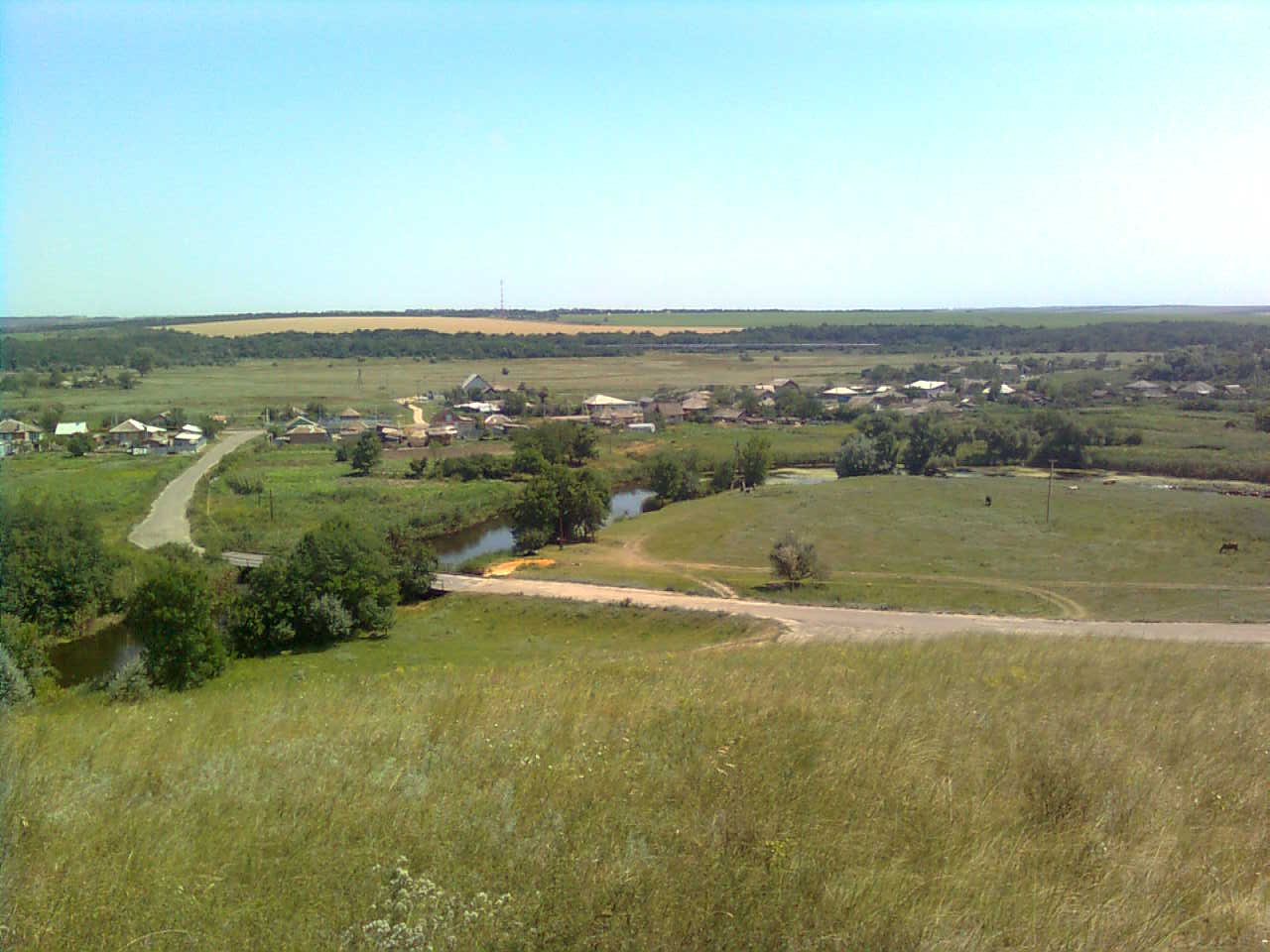 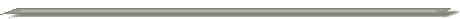 «ИНФОРМАЦИОННЫЙ ВЕСТНИК ДЯЧКИНСКОГО СЕЛЬСКОГО ПОСЕЛЕНИЯ»№ 95                                                                                                  «20» марта 2023 годаУчредитель и редакция                                 Редактор                    Адрес редакции и издателя                          Тираж      Цена Собрание депутатов Дячкинского сельского  Филиппова       Ростовская область Тарасовский район        30 экз.      Бесплатно поселения Тарасовского района                       Юлия                          сл. Дячкино ул. Мира, 40 Ростовской  области                                          Сергеевна                       АдминистрацияАдминистрация Дячкинского сельского  поселения Тарасовского района Ростовской области.                                                                                                                  Выходит не реже 1 раза в квартал        Выпуск № 95  от 20.03.2023 г.С Е Г О Д Н Я   В   Н О М Е Р Е: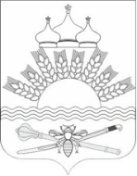 РОССИЙСКАЯ ФЕДЕРАЦИЯРОСТОВСКАЯ ОБЛАСТЬТАРАСОВСКИЙ РАЙОНМУНИЦИПАЛЬНОЕ ОБРАЗОВАНИЕ«ДЯЧКИНСКОЕ СЕЛЬСКОЕ ПОСЕЛЕНИЕ»СОБРАНИЕ ДЕПУТАТОВ ДЯЧКИНСКОГО СЕЛЬСКОГОПОСЕЛЕНИЯР Е Ш Е Н И Е17.03.2023 года                                                                                  № 59сл. ДячкиноО бюджетном процессе в Дячкинском сельском поселенииВ целях приведения муниципальных правовых актов в соответствие с требованиями Бюджетного кодекса Российской Федерации, руководствуясь Уставом муниципального образования «Дячкинское сельское поселение», Собрание депутатов Дячкинского сельского поселенияРЕШИЛО:1. Утвердить Положение о бюджетном процессе в Дячкинском сельском поселении согласно приложения к настоящему решению.2. Настоящее решение вступает в силу со дня его официального опубликования.3. Признать утратившим силу Решение Собрания депутатов Дячкинского сельского поселения от 28.12.2022 № 55 «О бюджетном процессе в Дячкинском сельском поселении Тарасовского района».Председатель Собрания депутатов – глава Дячкинского сельского поселения                                   Г.Г. Геворкянсл. Дячкино«17» марта 2023г. № 59Приложение к решению Собрания депутатов Дячкинского сельского поселения от 17.03.2023 г. № 59Положение о бюджетном процессе в Дячкинском сельском поселенииРаздел IОБЩИЕ ПОЛОЖЕНИЯГлава 1. ОБЩИЕ ПОЛОЖЕНИЯСтатья 1. Бюджетные правоотношения, регулируемые настоящим РешениемК бюджетным правоотношениям, регулируемым настоящим Решением, относятся:1) отношения, возникающие между субъектами бюджетных правоотношений в процессе формирования доходов и осуществления расходов бюджета Дячкинского сельского поселения, осуществления муниципальных заимствований Дячкинского сельского поселения, регулирования муниципального долга Дячкинского сельского поселения;2) отношения, возникающие между субъектами бюджетных правоотношений в процессе составления и рассмотрения проектов бюджета Дячкинского сельского поселения, осуществления бюджетного учета, составления, рассмотрения и утверждения бюджетной отчетности, утверждения и исполнения бюджета Дячкинского сельского поселения, контроля за их исполнением.Статья 2. Нормативные правовые акты, регулирующие бюджетные правоотношения в Дячкинском сельском поселении1. В соответствии с Бюджетным кодексом Российской Федерации, федеральными законами, указами Президента Российской Федерации, Правительства Ростовской области,  Собрание депутатов Дячкинского сельского поселения, Администрация Дячкинского сельского поселения принимают в пределах своей компетенции нормативные правовые акты, регулирующие бюджетные правоотношения в Дячкинском сельском поселении.2. Нормативные правовые акты, принимаемые Собранием депутатов Дячкинского сельского поселения, Администрацией Дячкинского сельского поселения не могут противоречить Бюджетному кодексу Российской Федерации и настоящему Решению.3. Решения Собрания депутатов Дячкинского сельского поселения о внесении изменений в нормативную базу Дячкинского сельского поселения о налогах и сборах, регулирующие бюджетные правоотношения, приводящие к изменению доходов бюджета Дячкинского сельского поселения, вступающие в силу в очередном финансовом году, должны быть приняты до внесения проекта решения о бюджете на очередной финансовый год и плановый период в Собрание депутатов Дячкинского сельского поселения.Решения Собрания депутатов Дячкинского сельского поселения о внесении изменений в нормативную базу Дячкинского сельского поселения о налогах и сборах, предполагающие их вступление в силу в течение текущего финансового года, могут быть приняты только в случае внесения соответствующих изменений в решение о бюджете Дячкинского сельского поселения на текущий финансовый год и плановый период.Решения Собрания депутатов Дячкинского сельского поселения о внесении изменений в нормативную базу Дячкинского сельского поселения о налогах и сборах, принятые после дня внесения в Собрание депутатов Дячкинского сельского поселения проекта бюджета о бюджете Дячкинского сельского поселения на очередной финансовый год и плановый период, приводящие к изменению доходов (расходов) бюджета Дячкинского сельского поселения, должны содержать положения о вступлении их в силу не ранее 1 января года, следующего за очередным финансовым годом.Статья 3. Понятия и термины, применяемые в настоящем РешенииВ настоящем Решении Собрания депутатов Дячкинского сельского поселения применяются понятия и термины, установленные Бюджетным кодексом Российской Федерации.Глава 2. БЮДЖЕТНАЯ КЛАССИФИКАЦИЯ.ОБЩИЕ ПОЛОЖЕНИЯ О ДОХОДАХ И РАСХОДАХ БЮДЖЕТА ДЯЧКИНСКОГО СЕЛЬСКОГО ПОСЕЛЕНИЯСтатья 4. Бюджетная классификация1. Бюджетная классификация Российской Федерации является группировкой доходов, расходов и источников финансирования дефицитов бюджетов бюджетной системы Российской Федерации, используемой для составления и исполнения бюджетов, а также группировкой доходов, расходов и источников финансирования дефицитов бюджетов и (или) операций сектора государственного управления, используемой для ведения бюджетного (бухгалтерского) учета, составления бюджетной (бухгалтерской) и иной финансовой отчетности, обеспечивающей сопоставимость показателей бюджетов бюджетной системы Российской Федерации.Определение принципов назначения, структуры, порядка формирования и применения кодов бюджетной классификации Российской Федерации, а также присвоение кодов составным частям бюджетной классификации Российской Федерации, которые в соответствии с Бюджетным кодексом Российской Федерации являются едиными для бюджетов бюджетной системы Российской Федерации, осуществляются Министерством финансов Российской Федерации.2. Перечень главных администраторов доходов бюджета Дячкинского сельского поселения, закрепляемые за ними виды (подвиды) доходов бюджета, утверждаются решением о бюджете на очередной финансовый год и плановый период.В случаях изменения состава и (или) функций главных администраторов доходов бюджета Дячкинского сельского поселения, а также изменения принципов назначения и присвоения структуры кодов классификации доходов бюджета изменения в перечень главных администраторов доходов бюджета Дячкинского сельского поселения, а также в состав закрепленных за ними кодов классификации доходов бюджета вносятся на основании постановления Администрации Дячкинского сельского поселения без внесения изменений в решение о бюджете Дячкинского сельского поселения на очередной финансовый год и плановый период.3. Перечень разделов, подразделов, целевых статей (муниципальных программ Дячкинского сельского поселения и непрограммных направлений деятельности), групп и подгрупп видов расходов бюджета Дячкинского сельского поселения утверждается в составе ведомственной структуры расходов бюджета Дячкинского сельского поселения решением о бюджете Дячкинского сельского поселения на очередной финансовый год и плановый период либо в установленных Бюджетным кодексом Российской Федерации случаях сводной бюджетной росписью бюджета Дячкинского сельского поселения.Целевые статьи расходов бюджета Дячкинского сельского поселения формируются в соответствии с муниципальными программами Дячкинского сельского поселения, не включенными в муниципальные программы Дячкинского сельского поселения направлениями деятельности органов местного самоуправления Дячкинского сельского поселения (в целях настоящего Решения - непрограммные направления деятельности), и (или) расходными обязательствами, подлежащими исполнению за счет средств бюджета Дячкинского сельского поселения.Каждому публичному нормативному обязательству, межбюджетному трансферту, обособленной функции (сфере, направлению) деятельности органов местного самоуправления Дячкинского сельского поселения, присваиваются уникальные коды целевых статей расходов бюджета Дячкинского сельского поселения.Перечень и коды целевых статей расходов бюджета Дячкинского сельского поселения устанавливаются Администрацией Дячкинского сельского поселения, если иное не установлено Бюджетным кодексом Российской Федерации.Перечень и коды целевых статей расходов бюджета Дячкинского сельского поселения, финансовое обеспечение которых осуществляется за счет межбюджетных субсидий, субвенций и иных межбюджетных трансфертов, имеющих целевое назначение, из федерального и областного бюджета, определяются в порядке, установленном Министерством финансов Ростовской области.4. Перечень главных администраторов источников финансирования дефицита бюджета Дячкинского сельского поселения утверждается решением о бюджете Дячкинского сельского поселения на очередной финансовый год и плановый период.В случаях изменения состава и (или) функций главных администраторов источников финансирования дефицита бюджета Дячкинского сельского поселения, а также изменения принципов назначения и присвоения структуры кодов классификации источников финансирования дефицита бюджета Дячкинского сельского поселения изменения в перечень главных администраторов источников финансирования дефицита бюджета Дячкинского сельского поселения, а также в состав закрепленных за ними кодов классификации источников финансирования дефицита бюджета Дячкинского сельского поселения вносятся на основании постановления Администрации Дячкинского сельского поселения без внесения изменений в решение о бюджете Дячкинского сельского поселения на очередной финансовый год и плановый период.Перечень статей источников финансирования дефицита бюджета Дячкинского сельского поселения утверждается Решением Собрания депутатов Дячкинского сельского поселения о бюджете Дячкинского сельского поселения на очередной финансовый год и плановый период при утверждении источников финансирования дефицита бюджета Дячкинского сельского поселения.Перечень кодов видов источников финансирования дефицитов бюджетов, главными администраторами которых являются органы местного самоуправления Дячкинского сельского поселения утверждается Администрацией Дячкинского сельского поселения.Статья 5. Доходы бюджета Дячкинского сельского поселения1.Доходы бюджета Дячкинского сельского поселения формируются в соответствии с бюджетным законодательством Российской Федерации, законодательством о налогах и сборах и законодательством об иных обязательных платежах.2. Администрация Дячкинского сельского поселения в соответствии с требованиями статьи 47.1 Бюджетного кодекса Российской Федерации обязано вести реестр источников доходов бюджета Дячкинского сельского поселения.3. Реестр источников доходов бюджета Дячкинского сельского поселения формируется и ведется в порядке, установленном Администрацией Дячкинского сельского поселения.4. Реестр источников доходов бюджета Дячкинского сельского поселения предоставляется в министерство финансов Ростовской области в порядке, установленном министерством финансов Ростовской области.Статья 6. Расходы бюджета Дячкинского сельского поселения1. Формирование расходов бюджета Дячкинского сельского поселения осуществляется в соответствии с расходными обязательствами, обусловленными установленным законодательством Ростовской области разграничением полномочий органов государственной власти Ростовской области и органов местного самоуправления, исполнение которых согласно законодательству Российской Федерации, Ростовской области и Дячкинского сельского поселения, договорам и соглашениям должно осуществляться в очередном финансовом году и плановом периоде за счет средств бюджета Дячкинского сельского поселения.2. Бюджетные ассигнования из бюджета Дячкинского сельского поселения устанавливаются в соответствии с Бюджетным кодексом Российской Федерации.3. Закупки товаров, работ, услуг для обеспечения муниципальных нужд Дячкинского сельского поселения осуществляются в соответствии с законодательством Российской Федерации о контрактной системе в сфере закупок товаров, работ, услуг для обеспечения государственных и муниципальных нужд с учетом положений Бюджетного кодекса Российской Федерации.4. Муниципальные контракты заключаются в соответствии с планом-графиком закупок товаров, работ, услуг для обеспечения муниципальных нужд Дячкинского сельского поселения, сформированным и утвержденным в установленном законодательством Российской Федерации о контрактной системе в сфере закупок товаров, работ, услуг для обеспечения государственных и муниципальных нужд порядке, и оплачиваются в пределах лимитов бюджетных обязательств, за исключением случаев, установленных Бюджетным кодексом Российской Федерации.Статья 7. Резервный фонд Администрации Дячкинского сельского поселения1. В расходной части бюджета Дячкинского сельского поселения предусматривается создание резервного фонда Администрации Дячкинского сельского поселения.2. Размер резервного фонда Администрации Дячкинского сельского поселения устанавливается решением о бюджете Дячкинского сельского поселения на очередной финансовый год и плановый период и не может превышать 3 процента утвержденного указанным решением общего объема расходов.3. Размер резервного фонда Администрации Дячкинского сельского поселения устанавливается законами (решениями) о бюджете Дячкинского сельского поселения.4. Средства резервного фонда Администрации Дячкинского сельского поселения расходуются на финансирование:проведения аварийно-восстановительных работ и иных мероприятий, связанных с ликвидацией последствий стихийных бедствий и других чрезвычайных ситуаций;проведения ремонтных и восстановительных работ, изготовление проектно-сметной документации по заявкам органов исполнительной власти Дячкинского сельского поселения, органов местного самоуправления сельского поселения и иных получателей бюджетных средств;поддержки общественных организаций;проведения встреч, выставок и семинаров по проблемам местного значения;выплаты разовых премий и оказания разовой материальной помощи гражданам;проведения юбилейных мероприятий местного значения;других мероприятий, проводимых по решениям Главы поселения, а также иных расходов, не предусмотренных решением о бюджете Дячкинского сельского поселения.5. Порядок использования бюджетных ассигнований резервного фонда Администрации Дячкинского сельского поселения устанавливается Администрацией Дячкинского сельского поселения.6. Отчет об использовании бюджетных ассигнований резервного фонда Администрации Дячкинского сельского поселения прилагается к годовому отчету об исполнении бюджета Дячкинского сельского поселения.Глава 3. МЕЖБЮДЖЕТНЫЕ ОТНОШЕНИЯСтатья 8. Основы межбюджетных отношенийМежбюджетные отношения в Дячкинском сельском поселении регулируются Областным законом Ростовской области от 26.12.2016 № 834-ЗС «О межбюджетных отношениях органов государственной власти и органов местного самоуправления в Ростовской области»Статья 8.1. Особенности рассмотрения и утверждения местного бюджетаВ случае утверждения бюджета Дячкинского сельского поселения на очередной финансовый год и плановый период решением Собрания депутатов Дячкинского сельского поселения о бюджете Дячкинского сельского поселения, утверждаются распределение бюджетных ассигнований по разделам, подразделам, целевым статьям (муниципальным программам и непрограммным направлениям деятельности), группам и подгруппам видов расходов и (или) по целевым статьям (муниципальным программам и непрограммным направлениям деятельности), группам и подгруппам видов расходов классификации расходов бюджетов на очередной финансовый год и плановый период, а также по разделам и подразделам классификации расходов бюджетов в случаях, установленных решением Собрания депутатов Дячкинского сельского поселения, и ведомственная структура расходов бюджета Дячкинского сельского поселения на очередной финансовый год и плановый период по главным распорядителям бюджетных средств, разделам, подразделам и (или) целевым статьям (муниципальным программам и непрограммным направлениям деятельности), группам и подгруппам видов расходов классификации расходов бюджетов.Раздел IIБЮДЖЕТНЫЙ ПРОЦЕСС В ДЯЧКИНСКОМ СЕЛЬСКОМ ПОСЕЛЕНИИГлава 4. БЮДЖЕТНЫЕ ПОЛНОМОЧИЯ УЧАСТНИКОВ БЮДЖЕТНОГО ПРОЦЕССА В ДЯЧКИНСКОМ СЕЛЬСКОМ ПОСЕЛЕНИИСтатья 9. Участники бюджетного процесса в Дячкинском сельском поселенииУчастниками бюджетного процесса в Дячкинском сельском поселении являются:Глава Дячкинского сельского поселения;Собрание депутатов Дячкинского сельского поселения;Администрация Дячкинского сельского поселения;органы муниципального финансового контроля;главные распорядители (распорядители) бюджетных средств;главные администраторы (администраторы) доходов бюджета;главные администраторы (администраторы) источников финансирования дефицита бюджета;получатели бюджетных средств.Статья 10. Бюджетные полномочия Собрания депутатов Дячкинского сельского поселения1. Собрание депутатов Дячкинского сельского поселения осуществляет следующие бюджетные полномочия:1) составляют проекты бюджета Дячкинского сельского поселения, отчета об исполнении бюджета Дячкинского сельского поселения;2) утверждают планы организационных мероприятий по составлению проекта бюджета Дячкинского сельского поселения и порядок организации исполнения бюджета Дячкинского сельского поселения;3) исполняют бюджет Дячкинского сельского поселения;4) осуществляют муниципальные заимствования, управление муниципальным долгом Дячкинского сельского поселения;5) предоставляют муниципальные гарантии Дячкинского сельского поселения;6) устанавливают порядок представления в исполнительные органы местного самоуправления утвержденных местных бюджетов, отчетов об исполнении местных бюджетов и иной бюджетной отчетности, установленной федеральными органами государственной власти;7) определяют порядок исполнения расходных обязательств бюджета Дячкинского сельского поселения, подлежащих исполнению за счет субвенций из бюджета района, области;8) исполняют расходные обязательства Дячкинского сельского поселения;9) ведут реестр расходных обязательств Дячкинского сельского поселения;10) предоставляют межбюджетные трансферты из бюджета поселения; 11) временно осуществляют отдельные бюджетные полномочия органов местного самоуправления;12) осуществляют другие бюджетные полномочия в соответствии с Бюджетным кодексом Российской Федерации, иными актами бюджетного законодательства Российской Федерации. Статья 11. Бюджетные полномочия органов местного самоуправления Дячкинского сельского поселенияОрганы местного самоуправления Дячкинского сельского поселения осуществляют следующие бюджетные полномочия:1) составляют проекты бюджета Дячкинского сельского поселения, отчеты об исполнении бюджета Дячкинского сельского поселения, отчеты об исполнении консолидированного бюджета Дячкинского сельского поселения;2) утверждают планы организационных мероприятий по составлению проекта бюджета Дячкинского сельского поселения и порядок организации исполнения бюджета Дячкинского сельского поселения;3) исполняют бюджет Дячкинского сельского поселения;4) осуществляют муниципальные заимствования Дячкинского сельского поселения, управление муниципальным долгом Дячкинского сельского поселения;5) предоставляют муниципальные гарантии Дячкинского сельского поселения;6) устанавливают порядок представления в органы местного самоуправления Дячкинского сельского поселения утвержденных местных бюджетов, отчетов об исполнении местных бюджетов и иной бюджетной отчетности, установленной органами государственной власти Ростовской области;7) определяют порядок исполнения расходных обязательств местного бюджета, подлежащих исполнению за счет субвенций;8) исполняют расходные обязательства Дячкинского сельского поселения;9) ведут реестр расходных обязательств Дячкинского сельского поселения;10) предоставляют межбюджетные трансферты из бюджета Дячкинского сельского поселения;11) временно осуществляют отдельные бюджетные полномочия органов местного самоуправления;12) осуществляют другие бюджетные полномочия в соответствии с Бюджетным кодексом Российской Федерации, иными актами бюджетного законодательства Российской Федерации и Ростовской области.Статья 12. Организации, осуществляющие отдельные операции со средствами бюджета1. Кредитные организации могут привлекаться на основании агентского соглашения для осуществления операций по предоставлению и возврату бюджетных кредитов.2. Кредитные организации без взимания платы выполняют функции, предусмотренные пунктом 2 статьи 155 настоящего Кодекса, в случае отсутствия учреждений Центрального банка Российской Федерации на соответствующей территории или невозможности выполнения ими этих функций.Требования к кредитным организациям, которые могут осуществлять операции со средствами федерального бюджета, бюджетов государственных внебюджетных фондов Российской Федерации и бюджетов субъектов Российской Федерации, предусмотренные абзацем первым настоящего пункта, устанавливаются соответственно Правительством Российской Федерации, высшими исполнительными органами государственной власти субъектов Российской Федерации.3. Администрация Дячкинского сельского поселения вправе открывать счета в кредитных организациях, обслуживающих расчеты по сделкам, совершаемым с государственными ценными бумагами субъектов Российской Федерации и муниципальными ценными бумагами, осуществляющих расчеты (в случае отсутствия учреждений Центрального банка Российской Федерации на соответствующей территории или невозможности выполнения ими этих функций).4. Кредитные организации, соответствующие требованиям, установленным Правительством Российской Федерации, отбираемые территориальным органом Федерального казначейства в соответствии с законодательством Российской Федерации, обслуживают банковские счета Федерального казначейства, предназначенные для выдачи и внесения наличных денежных средств и осуществления расчетов по отдельным операциям участников системы казначейских платежей, определенных статьей 242.8 настоящего Кодекса, а также единый казначейский счет в иностранной валюте. Указанные счета обслуживаются кредитными организациями без взимания ими платы.5. Федеральное казначейство и финансовые органы субъектов Российской Федерации, соответствующие требованиям, предусмотренным абзацем первым пункта 2 статьи 236 настоящего Кодекса, вправе на безвозмездной основе открывать счета в кредитных организациях, соответствующих требованиям, установленным соответственно Правительством Российской Федерации, высшим исполнительным органом государственной власти субъекта Российской Федерации, в клиринговых организациях и депозитариях.6. Кредитные организации приостанавливают операции по счетам, указанным в пункте 5 статьи 155 настоящего Кодекса, открытым с нарушением настоящего Кодекса и иных федеральных законов, предусматривающих требования к открытию указанных счетов, на основании представлений о приостановлении операций, направляемых территориальными органами Федерального казначейства в порядке, установленном Министерством финансов Российской Федерации.В случае приостановления операций по счетам, указанным в настоящем пункте, на основании представлений территориальных органов Федерального казначейства кредитная организация осуществляет перевод остатков денежных средств с указанных счетов на единый казначейский счет по указанию территориальных органов Федерального казначейства, направивших соответствующие представления о приостановлении операций, в порядке, установленном Министерством финансов Российской Федерации.Счета, указанные в настоящем пункте, подлежат закрытию кредитными организациями не позднее рабочего дня, следующего за днем перевода остатков денежных средств с указанных счетов на единый казначейский счет.Статья 13. Бюджетные полномочия участников бюджетного процесса по осуществлению муниципального финансового контроля, внутреннего финансового контроля и внутреннего финансового аудитаБюджетные полномочия участников бюджетного процесса по осуществлению муниципального финансового контроля, внутреннего финансового контроля и внутреннего финансового аудита установлены Бюджетным кодексом Российской Федерации.Статья 14. Казначейское обслуживание исполнения бюджета Дячкинского сельского поселенияКазначейское обслуживание исполнения бюджета Дячкинского сельского поселения осуществляется Федеральным казначейством.Глава 5. ПОРЯДОК СОСТАВЛЕНИЯ ПРОЕКТА БЮДЖЕТА ДЯЧКИНСКОГО СЕЛЬСКОГО ПОСЕЛЕНИЯСтатья 15. Общие положения1. Проект бюджета Дячкинского сельского поселения составляется на основе прогноза социально-экономического развития Дячкинского сельского поселения в целях финансового обеспечения расходных обязательств Дячкинского сельского поселения.2. Проект бюджета Дячкинского сельского поселения составляется и утверждается сроком на три года (очередной финансовый год и плановый период).Статья 16. Органы, осуществляющие составление проекта бюджета Дячкинского сельского поселенияСоставление проекта бюджета Дячкинского сельского поселения - исключительная прерогатива Администрации Дячкинского сельского поселения.Непосредственное составление проекта бюджета осуществляет Администрация Дячкинского сельского поселения.Статья 17. Сведения, необходимые для составления проекта бюджета Дячкинского сельского поселения1. В целях своевременного и качественного составления проекта бюджета Дячкинского сельского поселения Администрация Дячкинского сельского поселения имеет право получать необходимые сведения от иных финансовых органов, а также от иных органов государственной власти, органов местного самоуправления.2. Составление проекта бюджета Дячкинского сельского поселения основывается на:1) положениях Послания Президента Российской Федерации Федеральному Собранию Российской Федерации, определяющих бюджетную политику (требования к бюджетной политике) в Российской Федерации;2) документах, определяющих цели национального развития Российской Федерации и направления деятельности органов публичной власти по их достижению;3) основных направлениях бюджетной, налоговой и таможенно-тарифной политики Российской Федерации;4) основных направлениях бюджетной, налоговой и таможенно-тарифной политики Ростовской области;5) основных направлениях бюджетной, налоговой и таможенно-тарифной политики Дячкинского сельского поселения;6) прогнозе социально-экономического развития Дячкинского сельского поселения;7) бюджетном прогнозе (проекте бюджетного прогноза, проекте изменений бюджетного прогноза) Дячкинского сельского поселения на долгосрочный период;8) муниципальных программах Дячкинского сельского поселения (проектах муниципальных программ Дячкинского сельского поселения, проектах изменений указанных программ).Статья 18. Прогноз социально-экономического развития Дячкинского сельского поселения1. Прогноз социально-экономического развития Дячкинского сельского поселения разрабатывается на период не менее трех лет.2. Прогноз социально-экономического развития Дячкинского сельского поселения ежегодно разрабатывается в порядке, установленном Администрацией Дячкинского сельского поселения, в соответствии с требованиями настоящего решения.Согласование показателей прогноза социально-экономического развития Дячкинского сельского поселения осуществляется в порядке, установленном Администрацией Дячкинского сельского поселения.4. Прогноз социально-экономического развития Дячкинского сельского поселения разрабатывается путем уточнения параметров планового периода и добавления параметров второго года планового периода.5. Изменение прогноза социально-экономического развития Дячкинского сельского поселения в ходе составления или рассмотрения проекта бюджета Дячкинского сельского поселения влечет за собой изменение основных характеристик проекта бюджета Дячкинского сельского поселения.6. В целях формирования бюджетного прогноза Дячкинского сельского поселения на долгосрочный период разрабатывается прогноз социально-экономического развития Дячкинского сельского поселения на долгосрочный период в порядке, установленном Администрацией Дячкинского сельского поселения.Статья 19. Основные направления бюджетной и налоговой политики Дячкинского сельского поселенияБюджетная и налоговая политика Дячкинского сельского поселения определяется в соответствии с положениями послания Президента Российской Федерации Федеральному Собранию Российской Федерации, определяющими бюджетную политику (требования к бюджетной политике) в Российской Федерации.Статья 19.1. Долгосрочное бюджетное планирование1. Долгосрочное бюджетное планирование осуществляется путем формирования бюджетного прогноза Дячкинского сельского поселения на долгосрочный период в соответствии со статьей 170.1 Бюджетного кодекса Российской Федерации.2. Под бюджетным прогнозом на долгосрочный период понимается документ, содержащий прогноз основных характеристик бюджета Дячкинского сельского поселения, показатели финансового обеспечения государственных (муниципальных) программ на период их действия, иные показатели, характеризующие Дячкинского сельского поселения, а также содержащий основные подходы к формированию бюджетной политики на долгосрочный период.3. Бюджетный прогноз Дячкинского сельского поселения на долгосрочный период разрабатывается каждые три года на шесть и более лет на основе прогноза социально-экономического развития Дячкинского сельского поселения на соответствующий период.Бюджетный прогноз Дячкинского сельского поселения на долгосрочный период может быть изменен с учетом изменения прогноза социально-экономического развития соответственно Дячкинского сельского поселения на соответствующий период и принятого решения о бюджете Дячкинского сельского поселения без продления периода его действия.4. Порядок разработки и утверждения, период действия, а также требования к составу и содержанию бюджетного прогноза Дячкинского сельского поселения на долгосрочный период устанавливаются Администрацией Дячкинского сельского поселения с соблюдением требований Бюджетного Кодекса.5.  Бюджетный прогноз (изменения бюджетного прогноза) Дячкинского сельского поселения на долгосрочный период утверждается (утверждаются) Администрацией Дячкинского сельского поселения в срок, не превышающий двух месяцев со дня официального опубликования решения о соответствующем бюджете.Статья 20. Муниципальные программы Дячкинского сельского поселения1. Муниципальные программы Дячкинского сельского поселения утверждаются Администрацией Дячкинского сельского поселения.Муниципальная программа Дячкинского сельского поселения - документ стратегического планирования, содержащий комплекс планируемых мероприятий, взаимоувязанных по задачам, срокам осуществления, исполнителям и ресурсам и обеспечивающих наиболее эффективное достижение целей и решение задач социально-экономического развития Дячкинского сельского поселения.Сроки реализации муниципальных программ Дячкинского сельского поселения определяются Администрацией Дячкинского сельского поселения в устанавливаемом им порядке.Порядок принятия решений о разработке муниципальных программ Дячкинского сельского поселения, их формирования и реализации устанавливается нормативным правовым актом Администрации Дячкинского сельского поселения.2. Объем бюджетных ассигнований на финансовое обеспечение реализации муниципальных программ Дячкинского сельского поселения утверждается решением о бюджете Дячкинского сельского поселения на очередной финансовый год и плановый период по соответствующей каждой программе целевой статье расходов бюджета Дячкинского сельского поселения в соответствии с утвердившим программу нормативным правовым актом Администрации Дячкинского сельского поселения.Муниципальные программы Дячкинского сельского поселения, предлагаемые к реализации начиная с очередного финансового года, а также изменения в ранее утвержденные муниципальные программы Дячкинского сельского поселения подлежат утверждению в сроки, установленные Администрацией Дячкинского сельского поселения.Муниципальные программы Дячкинского сельского поселения подлежат приведению в соответствие с решением о бюджете Дячкинского сельского поселения на очередной финансовый год и плановый период не позднее трех месяцев со дня вступления его в силу.3. По каждой муниципальной программе Дячкинского сельского поселения ежегодно проводится оценка эффективности ее реализации. Порядок проведения указанной оценки и ее критерии устанавливаются Администрацией Дячкинского сельского поселения.По результатам указанной оценки Администрация Дячкинского сельского поселения может быть принято решение о необходимости прекращения или об изменении начиная с очередного финансового года ранее утвержденной муниципальной программы Дячкинского сельского поселения, в том числе необходимости изменения объема бюджетных ассигнований на финансовое обеспечение реализации муниципальной программы Дячкинского сельского поселения.Статья 21. Ведомственные целевые программы1. В бюджете Дячкинского сельского поселения могут предусматриваться бюджетные ассигнования на реализацию ведомственных целевых программ, разработка, утверждение и реализация которых осуществляются в порядке, установленном Администрацией Дячкинского сельского поселения.2. Ведомственными целевыми программами являются увязанные по ресурсам и срокам осуществления комплексы мероприятий, направленные на решение отдельных задач в рамках полномочий одного органа местного самоуправления Дячкинского сельского поселения.Статья 22. Дорожный фонд Дячкинского сельского поселения1. Дорожный фонд Дячкинского сельского поселения - часть средств бюджета Дячкинского сельского поселения, подлежащая использованию в целях финансового обеспечения дорожной деятельности в отношении автомобильных дорог общего пользования, а также капитального ремонта и ремонта дворовых территорий многоквартирных домов, проездов к дворовым территориям многоквартирных домов населенных пунктов.2. Дорожный фонд Дячкинского сельского поселения создается решением Собрания депутатов Дячкинского сельского поселения (за исключением решения о бюджете Дячкинского сельского поселения на очередной финансовый год и плановый период).Статья 23. Состав показателей, предусматриваемых в решении о бюджете Дячкинского сельского поселения на очередной финансовый год и плановый период1. В решении о бюджете Дячкинского сельского поселения на очередной финансовый год и плановый период должны содержаться основные характеристики бюджета Дячкинского сельского поселения, к которым относятся общий объем доходов бюджета, общий объем расходов, дефицит (профицит) бюджета.2. В решении о бюджете Дячкинского сельского поселения на очередной финансовый год и плановый период должны содержаться нормативы отчислений доходов в бюджет Дячкинского сельского поселения, в случае, если они не установлены Бюджетным кодексом Российской Федерации, областным законом об областном бюджете, областными законами, принятыми в соответствии с положениями Бюджетного кодекса Российской Федерации.3. Решением о бюджете Дячкинского сельского поселения на очередной финансовый год и плановый период утверждаются:1) перечень главных администраторов доходов бюджета Дячкинского сельского поселения, закрепляемые за ними виды (подвиды) доходов бюджета Дячкинского сельского поселения;2) перечень главных администраторов источников финансирования дефицита бюджета Дячкинского сельского поселения;3) распределение бюджетных ассигнований по разделам, подразделам, целевым статьям (муниципальным программам Дячкинского сельского поселения и непрограммным направлениям деятельности), группам и подгруппам видов расходов и (или) по целевым статьям (муниципальным программам Дячкинского сельского поселения и непрограммным направлениям деятельности), группам и подгруппам видов расходов классификации расходов бюджета Дячкинского сельского поселения на очередной финансовый год и плановый период, а также по разделам и подразделам классификации расходов бюджета Дячкинского сельского поселения на очередной финансовый год и плановый период;3.1) ведомственная структура расходов бюджета Дячкинского сельского поселения на очередной финансовый год и плановый период по главным распорядителям бюджетных средств, разделам, подразделам и (или) целевым статьям (муниципальным программам Дячкинского сельского поселения и непрограммным направлениям деятельности), группам и подгруппам видов расходов классификации расходов бюджетов;4) общий объем бюджетных ассигнований, направляемых на исполнение публичных нормативных обязательств Дячкинского сельского поселения;5) объем межбюджетных трансфертов, получаемых из других бюджетов и (или) предоставляемых другим бюджетам в очередном финансовом году и плановом периоде;6) общий объем условно утверждаемых (утвержденных) расходов на первый год планового периода в объеме не менее 2,5 процента общего объема расходов бюджета Дячкинского сельского поселения (без учета расходов бюджета Дячкинского сельского поселения, предусмотренных за счет межбюджетных трансфертов из других бюджетов бюджетной системы Российской Федерации, имеющих целевое назначение), на второй год планового периода в объеме не менее 5 процентов общего объема расходов бюджета Дячкинского сельского поселения (без учета расходов бюджета, предусмотренных за счет межбюджетных трансфертов из других бюджетов бюджетной системы Российской Федерации, имеющих целевое назначение).Под условно утверждаемыми (утвержденными) расходами понимаются не распределенные в плановом периоде в соответствии с классификацией расходов бюджета Дячкинского сельского поселения бюджетные ассигнования;7) источники финансирования дефицита бюджета Дячкинского сельского поселения на очередной финансовый год и плановый период (по статьям и видам источников финансирования дефицита бюджета Дячкинского сельского поселения);8) верхний предел муниципального внутреннего долга Дячкинского сельского поселения и (или) верхний предел муниципального внешнего долга Дячкинского сельского поселения по состоянию на 1 января года, следующего за очередным финансовым годом и каждым годом планового периода, с указанием, в том числе, верхнего предела долга по муниципальным гарантиям Дячкинского сельского поселения;9) объем расходов на обслуживание муниципального долга Дячкинского сельского поселения в очередном финансовом году и плановом периоде;10) бюджетные ассигнования на возможное исполнение выданных муниципальных гарантий Дячкинского сельского поселения;11) иные показатели бюджета Дячкинского сельского поселения, установленные Бюджетным кодексом Российской Федерации, решениями Собрания депутатов Дячкинского сельского поселения.4. Программа муниципальных внешних заимствований Дячкинского сельского поселения на очередной финансовый год и плановый период, программа муниципальных внутренних заимствований Дячкинского сельского поселения на очередной финансовый год и плановый период, программа муниципальных гарантий Дячкинского сельского поселения на очередной финансовый год и плановый период, а также перечень юридических лиц, не являющихся муниципальными учреждениями и муниципальными унитарными предприятиями, которым планируется предоставление бюджетных инвестиций, с указанием объема и цели выделяемых бюджетных ассигнований, являются приложениями к решению о бюджете Дячкинского сельского поселения на очередной финансовый год и плановый период.5. Решение Собрания депутатов Дячкинского сельского поселения о бюджете Дячкинского сельского поселения на очередной финансовый год и плановый период может быть предусмотрено использование доходов бюджета Дячкинского сельского поселения по отдельным видам (подвидам) неналоговых доходов, предлагаемых к введению (отражению в бюджете) начиная с очередного финансового года, на цели, установленные решением о бюджете Дячкинского сельского поселения на очередной финансовый год и плановый период, сверх соответствующих бюджетных ассигнований и (или) общего объема расходов бюджета Дячкинского сельского поселения.Статья 24. Документы и материалы, представляемые одновременно с проектом решения о бюджете Дячкинского сельского поселения на очередной финансовый год и плановый период1. Администрация Дячкинского сельского поселения одновременно с проектом решения о бюджете Дячкинского сельского поселения на очередной финансовый год и плановый период представляет в Собрание депутатов Дячкинского сельского поселения:1) основные направления бюджетной, налоговой и таможенно-тарифной политики Дячкинского сельского поселения;2) предварительные итоги социально-экономического развития Дячкинского сельского поселения за истекший период текущего финансового года и ожидаемые итоги социально-экономического развития Дячкинского сельского поселения за текущий финансовый год;3) прогноз социально-экономического развития Дячкинского сельского поселения на очередной финансовый год и плановый период;4) пояснительную записку к прогнозу социально-экономического развития Дячкинского сельского поселения на очередной финансовый год и плановый период;5) прогноз основных характеристик (общий объем доходов, общий объем расходов, дефицита (профицита) бюджета) бюджета Дячкинского сельского поселения на очередной финансовый год и плановый период;6) пояснительную записку к проекту решения о бюджете Дячкинского сельского поселения на очередной финансовый год и плановый период;7) перечень нормативных правовых актов, подлежащих признанию утратившими силу, приостановлению, изменению, дополнению или принятию в связи с принятием решения о бюджете Дячкинского сельского поселения на очередной финансовый год и плановый период;8) расчеты по статьям классификации доходов и источников финансирования дефицита бюджета Дячкинского сельского поселения на очередной финансовый год и плановый период;9) методику (проекты методик) и расчеты распределения межбюджетных трансфертов;10) верхний предел муниципального внешнего долга Дячкинского сельского поселения на 1 января года, следующего за очередным финансовым годом и каждым годом планового периода, по видам долговых обязательств;11) верхний предел муниципального внутреннего долга Дячкинского сельского поселения на 1 января года, следующего за очередным финансовым годом и каждым годом планового периода;12) оценку ожидаемого исполнения бюджета на текущий финансовый год;13) предложенные Собранием депутатов Дячкинского сельского поселения сектором финансово-экономического контроля проекты бюджетных смет указанных органов, представляемые в случае возникновения разногласий с Администрацией Дячкинского сельского поселения в отношении указанных бюджетных смет;14) перечень публичных нормативных обязательств Дячкинского сельского поселения, подлежащих исполнению за счет средств бюджета Дячкинского сельского поселения.15) реестр источников доходов бюджета Дячкинского сельского поселения;16) иные документы и материалы, установленные Бюджетным кодексом Российской Федерации, решениями Собрания депутатов Дячкинского сельского поселения.2. Одновременно с проектом решения о бюджете Дячкинского сельского поселения на очередной финансовый год и плановый период Администрация Дячкинского сельского поселения вносит в Собрание депутатов Дячкинского сельского поселения пояснительные записки к указанным проектам решений Собрания депутатов Дячкинского сельского поселения и перечни нормативных правовых актов Дячкинского сельского поселения, подлежащих признанию утратившими силу, изменению, дополнению либо принятию в связи с принятием указанных решений Собрания депутатов Дячкинского сельского поселения.3. В случае утверждения решением о бюджете Дячкинского сельского поселения на очередной финансовый год и плановый период распределения бюджетных ассигнований по муниципальным программам Дячкинского сельского поселения и непрограммным направлениям деятельности к проекту бюджета Дячкинского сельского поселения о бюджете Дячкинского сельского поселения на очередной финансовый год и плановый период представляются паспорта муниципальных  программ Дячкинского сельского поселения (проекты изменений в указанные паспорта).4. В случае, если проект решения о бюджете Дячкинского сельского поселения на очередной финансовый год и плановый период не содержит приложение с распределением бюджетных ассигнований по разделам и подразделам классификации расходов бюджета Дячкинского сельского поселения, приложение с распределением бюджетных ассигнований по разделам и подразделам классификации расходов бюджета Дячкинского сельского поселения включается в состав приложений к пояснительной записке к проекту решения о бюджете Дячкинского сельского поселения на очередной финансовый год и плановый период.Глава 6. РАССМОТРЕНИЕ ПРОЕКТА РЕШЕНИЯ О БЮДЖЕТЕ ДЯЧКИНСКОГО СЕЛЬСКОГО ПОСЕЛЕНИЯ НА ОЧЕРЕДНОЙ ФИНАНСОВЫЙ ГОД И ПЛАНОВЫЙ ПЕРИОД И ЕГО УТВЕРЖДЕНИЕСтатья 25. Внесение проекта решения Собрания депутатов Дячкинского сельского поселения о бюджете Дячкинского сельского поселения на очередной финансовый год и плановый период на рассмотрение в Собрание депутатов Дячкинского сельского поселения1. Администрация Дячкинского сельского поселения не позднее 15 ноября текущего года вносит на рассмотрение и утверждение в Собрание депутатов Дячкинского сельского поселения Проект решения о бюджете Дячкинского сельского поселения на очередной финансовый год и плановый период.2. Проект решения о бюджете Дячкинского сельского поселения на очередной финансовый год и плановый период уточняет показатели утвержденного бюджета Дячкинского сельского поселения планового периода и утверждает показатели второго года планового периода составляемого бюджета Дячкинского сельского поселения.Статья 26. Принятие к рассмотрению проекта решения о бюджете Дячкинского сельского поселения на очередной финансовый год и плановый период Собранием депутатов Дячкинского сельского поселения1. Проект решения Собрания депутатов Дячкинского сельского поселения  о бюджете Дячкинского сельского поселения на очередной финансовый год и плановый период считается внесенным в срок, если он представлен в Собрание депутатов Дячкинского сельского поселения не позднее 15 ноября текущего года и зарегистрирован в соответствии с Регламентом Собрания депутатов Дячкинского сельского поселения.2. После регистрации проект решения о бюджете Дячкинского сельского поселения на очередной финансовый год и плановый период (далее - также проект решения) в течение одного дня со дня его внесения в Собрание депутатов Дячкинского сельского поселения направляется председателю постоянной комиссии по экономике, бюджету и налогам, который в течение одного дня со дня его получения проверяет соответствие представленных документов и материалов требованиям статьи 24 настоящего Решения.3. Председатель Собрания депутатов Дячкинского сельского поселения в течение одного дня на основании мотивированного представления председателя постоянной комиссии по экономике, бюджету и налогам принимает решение о рассмотрении проекта решения в Собрание депутатов Дячкинского сельского поселения или о его возвращении.4. Проект решения подлежит возвращению, если состав представленных документов и материалов не соответствует требованиям статьи 24 настоящего решения.Доработанный проект решения со всеми необходимыми документами и материалами должен быть представлен в Собрание депутатов Дячкинского сельского поселения Администрацией Дячкинского сельского поселения в пятидневный срок со дня принятия председателем Собрания депутатов Дячкинского сельского поселения соответствующего решения и рассмотрен в установленном настоящим решением порядке.Статья 27. Порядок рассмотрения проекта решения о бюджете Дячкинского сельского поселения на очередной финансовый год и плановый период на заседании Собрания депутатов Дячкинского сельского поселенияСобрание депутатов Дячкинского сельского поселения рассматривает проект решения о бюджете Дячкинского сельского поселения на очередной финансовый год и плановый период в одном чтении.Статья 28. Отклонение проекта решения о бюджете Дячкинского сельского поселения на очередной финансовый год и плановый периодВ случае отклонения проекта решения о бюджете Дячкинского сельского поселения на очередной финансовый год и плановый период Собрание депутатов Дячкинского сельского поселения вправе передать указанный проект в согласительную комиссию, образованную Собранием депутатов Дячкинского сельского поселения из депутатов Собрания депутатов Дячкинского сельского поселения и представителей Администрации Дячкинского сельского поселения, для разработки согласованного варианта основных характеристик бюджета Дячкинского сельского поселения на очередной финансовый год и плановый период в соответствии с поступившими замечаниями и предложениями, изложенными в заключениях комиссии по экономике, бюджету и налогам, или вернуть проект в Администрацию Дячкинского сельского поселения на доработку.Статья 29. Порядок работы согласительной комиссии1. В течение пяти дней со дня передачи проекта решения согласительная комиссия разрабатывает вариант основных характеристик бюджета Дячкинского сельского поселения, согласовывая указанные характеристики с внесенными на рассмотрение Собрания депутатов Дячкинского сельского поселения проектами решений о внесении изменений и дополнений в решения о налогах и сборах, проектом программы муниципальных внутренних заимствований Дячкинского сельского поселения на очередной финансовый год и плановый период.Заседание согласительной комиссии является правомочным, если на нем присутствует большинство ее членов. На заседание согласительной комиссии могут приглашаться представители сектора по финансово-экономическому контролю, органов местного самоуправления, Администрации Дячкинского сельского поселения и иные лица.Решение согласительной комиссии принимается голосованием сторон согласительной комиссии от Собрания депутатов Дячкинского сельского поселения и Администрации Дячкинского сельского поселения. Решение считается принятым стороной, если за него проголосовало большинство присутствующих на заседании согласительной комиссии представителей данной стороны. Результаты голосования каждой стороны принимаются за один голос.Решение считается согласованным комиссией, если его поддержали обе стороны. Решение, против которого возражает одна сторона, считается комиссией несогласованным.2. По окончании работы согласительная комиссия вносит на рассмотрение Собрания депутатов Дячкинского сельского поселения согласованные в установленном данной статьей порядке основные характеристики бюджета Дячкинского сельского поселения на очередной финансовый год и плановый период.3. Позиции, по которым комиссия не выработала согласованного решения, вносятся комиссией на рассмотрение Собрания депутатов Дячкинского сельского поселения.Статья 30. Возвращение проекта решения о бюджете Дячкинского сельского поселения на очередной финансовый год и плановый период в Администрацию Дячкинского сельского поселенияВ случае возвращения проекта решения на доработку Администрации Дячкинского сельского поселения в течение пяти дней дорабатывает указанный проект решения с учетом поступивших предложений и замечаний, вносит доработанный проект решения на повторное рассмотрение Собрания депутатов Дячкинского сельского поселения. При повторном внесении проекта решения Собрание депутатов Дячкинского сельского поселения рассматривает и утверждает его в установленном настоящим решением порядке.Статья 31. Принятие проекта решения о бюджете Дячкинского сельского поселения на очередной финансовый год и плановый период.По итогам рассмотрения проекта решения о бюджете Дячкинского сельского поселения на очередной финансовый год и плановый период осуществляется в соответствии с Регламентом Собрания депутатов Дячкинского сельского поселения.Статья 32. Временное управление бюджетом Дячкинского сельского поселения1. Если решение о бюджете Дячкинского сельского поселения на очередной финансовый год и плановый период не вступил в силу с начала финансового года:1) Администрация Дячкинского сельского поселения правомочна ежемесячно доводить до главных распорядителей бюджетных средств бюджетные ассигнования и лимиты бюджетных обязательств в размере, не превышающем одной двенадцатой части бюджетных ассигнований и лимитов бюджетных обязательств в отчетном финансовом году;2) иные показатели, определяемые решением о бюджете Дячкинского сельского поселения на очередной финансовый год и плановый период, применяются в размерах (нормативах) и порядке, которые были установлены решением о бюджете Дячкинского сельского поселения на отчетный финансовый год;2. Если решение о бюджете Дячкинского сельского поселения на очередной финансовый год и плановый период не вступил в силу через три месяца после начала финансового года, Администрация Дячкинского сельского поселения организует исполнение бюджета при соблюдении условий, определенных частью 1 настоящей статьи.При этом Администрация Дячкинского сельского поселения не имеет права осуществлять заимствования в размере более одной восьмой объема заимствований предыдущего финансового года в расчете на квартал, формировать резервный фонд Администрации Дячкинского сельского поселения.3. Указанные в частях 1 и 2 настоящей статьи ограничения не распространяются на расходы, связанные с выполнением публичных нормативных обязательств Дячкинского сельского поселения обслуживанием и погашением муниципального долга Дячкинского сельского поселения.Статья 33. Внесение изменений в решение о бюджете Дячкинского сельского поселения на очередной финансовый год и плановый период по окончании периода временного управления бюджетом1. Если решение о бюджете Дячкинского сельского поселения на очередной финансовый год и плановый период вступает в силу после начала текущего финансового года и исполнение бюджета Дячкинского сельского поселения до дня вступления в силу указанного решения осуществляется в соответствии со статьей 39 настоящего решения, в течение одного месяца со дня вступления в силу указанного решения Администрация Дячкинского сельского поселения представляет на рассмотрение и утверждение Собрания депутатов Дячкинского сельского поселения проект решения о внесении изменений в решение о бюджете Дячкинского сельского поселения на очередной финансовый год и плановый период, уточняющий показатели бюджета Дячкинского сельского поселения с учетом исполнения бюджета Дячкинского сельского поселения за период временного управления бюджетом.2. Указанный проект решения рассматривается и утверждается Собранием депутатов Дячкинского сельского поселения в срок, не превышающий пятнадцати дней со дня его представления.Глава 7. ВНЕСЕНИЕ ИЗМЕНЕНИЙ В РЕШЕНИЕ СОБРАНИЯ ДЕПУТАТОВ ДЯЧКИНСКОГО СЕЛЬСКОГО ПОСЕЛЕНИЯ О БЮДЖЕТЕ ДЯЧКИНСКОГО СЕЛЬСКОГО ПОСЕЛЕНИЯ НА ТЕКУЩИЙ ФИНАНСОВЫЙ ГОД И ПЛАНОВЫЙ ПЕРИОДСтатья 34. Внесение изменений в решение о бюджете Дячкинского сельского поселения на текущий финансовый год и плановый период1. Администрация Дячкинского сельского поселения разрабатывает и представляет в Собрание депутатов Дячкинского сельского поселения проекты решений о внесении изменений в решение о бюджете Дячкинского сельского поселения на текущий финансовый год и плановый период по всем вопросам, являющимся предметом правового регулирования указанного решения.2. Субъекты права законодательной инициативы в Собрании депутатов Дячкинского сельского поселения могут вносить проекты решений о внесении изменений в решение о бюджете Дячкинского сельского поселения на текущий финансовый год и плановый период в части, изменяющей основные характеристики и ведомственную структуру расходов бюджета Дячкинского сельского поселения в текущем финансовом году и плановом периоде, в случае превышения утвержденного решения о бюджете Дячкинского сельского поселения на текущий финансовый год и плановый период общего объема доходов (за исключением безвозмездных поступлений) более чем на 10 процентов при условии, что Администрация Дячкинского сельского поселения не внесла в Собрание депутатов Дячкинского сельского поселения соответствующий проект решения в течение 10 дней со дня рассмотрения Собранием депутатов Дячкинского сельского поселения отчета об исполнении бюджета Дячкинского сельского поселения за период, в котором получено указанное превышение.3. В случае сокращения общего объема доходов бюджета Дячкинского сельского поселения в плановом периоде (за исключением безвозмездных поступлений) объем условно утвержденных расходов подлежит соответствующему сокращению.Глава 8. ИСПОЛНЕНИЕ БЮДЖЕТА ДЯЧКИНСКОГО СЕЛЬСКОГО ПОСЕЛЕНИЯСтатья 35. Сводная бюджетная роспись бюджета Дячкинского сельского поселения1. Исполнение бюджета Дячкинского сельского поселения организуется на основе сводной бюджетной росписи и кассового плана.2. Порядок составления и ведения сводной бюджетной росписи устанавливается Администрацией Дячкинского сельского поселения.Утверждение сводной бюджетной росписи и внесение изменений в нее осуществляется Администрацией Дячкинского сельского поселения.3. Утвержденные показатели сводной бюджетной росписи должны соответствовать решению о бюджете Дячкинского сельского поселения на текущий финансовый год и плановый период.В случае принятия решения о внесении изменений в решение о бюджете Дячкинского сельского поселения на текущий финансовый год и плановый период Глава Администрации Дячкинского сельского поселения (далее – Глава Администрации) утверждает соответствующие изменения в сводную бюджетную роспись.4. В ходе исполнения бюджета Дячкинского сельского поселения показатели сводной бюджетной росписи могут быть изменены в соответствии с решениями Главы Администрации без внесения изменений в решение Собрания депутатов Дячкинского сельского поселения о бюджете Дячкинского сельского поселения на текущий финансовый год и на плановый период в случаях, установленных Бюджетным кодексом Российской Федерации.Дополнительные основания для внесения изменений в сводную бюджетную роспись в соответствии с решениями Главы Администрации без внесения изменений в решение Собрания депутатов Дячкинского сельского поселения о бюджете Дячкинского сельского поселения на текущий финансовый год и плановый период могут быть установлены решением Собрания депутатов Дячкинского сельского поселения о бюджете Дячкинского сельского поселения на текущий финансовый год и плановый период. Статья 36. Кассовый план1. Под кассовым планом понимается прогноз поступлений в бюджет и перечислений из бюджета в текущем финансовом году в целях определения прогнозного состояния единого счета бюджета, включая временный кассовый разрыв и объем временно свободных средств.2. Администрация Дячкинского сельского поселения устанавливает порядок составления и ведения кассового плана, а также состав и сроки представления главными распорядителями бюджетных средств, главными администраторами доходов бюджета, главными администраторами источников финансирования дефицита бюджета сведений, необходимых для составления и ведения кассового плана.Прогноз перечислений из бюджета по оплате государственных (муниципальных) контрактов, иных договоров формируется с учетом определенных при планировании закупок товаров, работ, услуг для обеспечения государственных (муниципальных) нужд сроков и объемов оплаты денежных обязательств по заключаемым государственным (муниципальным) контрактам, иным договорам.Составление и ведение кассового плана осуществляется Администрацией Дячкинского сельского поселения.»Статья 37. Исполнение бюджета Дячкинского сельского поселения по доходамИсполнение бюджета Дячкинского сельского поселения по доходам предусматривает:1) зачисление на единый счет бюджета Дячкинского сельского поселения доходов от распределения налогов, сборов и иных поступлений, распределяемых по нормативам, действующим в текущем финансовом году, установленным Бюджетным кодексом Российской Федерации, решением о бюджете Дячкинского сельского поселения и иными решениями Собрания депутатов Дячкинского сельского поселения, принятыми в соответствии с положениями Бюджетного кодекса Российской Федерации, со счетов органов Федерального казначейства и иных поступлений в бюджет Дячкинского сельского поселения;2) перечисление излишне распределенных сумм, возврат излишне уплаченных или излишне взысканных сумм, а также сумм процентов за несвоевременное осуществление такого возврата и процентов, начисленных на излишне взысканные суммы;3) зачет излишне уплаченных или излишне взысканных сумм в соответствии с законодательством Российской Федерации о налогах и сборах;4) уточнение администратором доходов бюджета Дячкинского сельского поселения платежей в бюджет Дячкинского сельского поселения.Статья 38. Исполнение бюджета Дячкинского сельского поселения по расходам1. Исполнение бюджета Дячкинского сельского поселения по расходам осуществляется в порядке, установленном Администрацией Дячкинского сельского поселения, с соблюдением требований Бюджетного кодекса Российской Федерации и настоящего Решения.2. Исполнение бюджета Дячкинского сельского поселения по расходам предусматривает:1) принятие и учёт бюджетных и денежных обязательств;2) подтверждение денежных обязательств;3) санкционирование оплаты денежных обязательств;4) подтверждение исполнения денежных обязательств.Администрация Дячкинского сельского поселения в установленном порядке направляет финансовому органу публично-правового образования, бюджету которого предоставляются межбюджетные трансферты, уведомления о предоставлении субсидий, субвенций, иных межбюджетных трансфертов, имеющих целевое назначение, по форме, установленной Министерством финансов Российской Федерации.3. Получатель бюджетных средств принимает бюджетные обязательства и вносит изменения в ранее принятые бюджетные обязательства в пределах доведенных до него лимитов бюджетных обязательств. Получатель бюджетных средств принимает бюджетные обязательства путем заключения государственных (муниципальных) контрактов, иных договоров с физическими и юридическими лицами, индивидуальными предпринимателями или в соответствии с законом, иным правовым актом, соглашением.Получатель бюджетных средств принимает новые бюджетные обязательства в объеме, не превышающем разницы между доведенными до него соответствующими лимитами бюджетных обязательств и принятыми, но неисполненными бюджетными обязательствами.Получатель бюджетных средств заключает государственные (муниципальные) контракты, иные договоры, предусматривающие исполнение обязательств по таким государственным (муниципальным) контрактам, иным договорам за пределами срока действия утвержденных лимитов бюджетных обязательств, в случаях, предусмотренных положениями Бюджетного Кодекса и иных федеральных законов, регулирующих бюджетные правоотношения. Указанные положения, установленные для заключения государственных (муниципальных) контрактов, иных договоров, применяются также при внесении изменений в ранее заключенные государственные (муниципальные) контракты, иные договоры.4. Получатель бюджетных средств подтверждает обязанность оплатить за счет средств бюджета денежные обязательства в соответствии с распоряжениями и иными документами, необходимыми для санкционирования их оплаты, а в случаях, связанных с выполнением оперативно-розыскных мероприятий и осуществлением мер безопасности в отношении потерпевших, свидетелей и иных участников уголовного судопроизводства, в соответствии с распоряжениями.5. Финансовый орган Администрации Дячкинского сельского поселения  при постановке на учет бюджетных и денежных обязательств, санкционировании оплаты денежных обязательств осуществляет в соответствии с установленным порядком, предусмотренным пунктом 1 настоящей статьи, контроль за:непревышением бюджетных обязательств над соответствующими лимитами бюджетных обязательств или бюджетными ассигнованиями, доведенными до получателя бюджетных средств, а также соответствием информации о бюджетном обязательстве коду классификации расходов бюджета;соответствием информации о денежном обязательстве информации о поставленном на учет соответствующем бюджетном обязательстве;соответствием информации, указанной в распоряжении для оплаты денежного обязательства, информации о денежном обязательстве;наличием документов, подтверждающих возникновение денежного обязательства.В порядке, установленном соответствующим финансовым органом, и предусмотренном пунктом 1 настоящей статьи, в дополнение к указанной в настоящем пункте информации может определяться иная информация, подлежащая контролю.В случае, если бюджетное обязательство возникло на основании государственного (муниципального) контракта, дополнительно осуществляется контроль за соответствием сведений о государственном (муниципальном) контракте в реестре контрактов, предусмотренном законодательством Российской Федерации о контрактной системе в сфере закупок товаров, работ, услуг для обеспечения государственных и муниципальных нужд, и сведений о принятом на учет бюджетном обязательстве, возникшем на основании государственного (муниципального) контракта, условиям государственного (муниципального) контракта.Оплата денежных обязательств (за исключением денежных обязательств по публичным нормативным обязательствам) осуществляется в пределах доведенных до получателя бюджетных средств лимитов бюджетных обязательств.Оплата денежных обязательств по публичным нормативным обязательствам может осуществляться в пределах доведенных до получателя бюджетных средств бюджетных ассигнований.6. Подтверждение исполнения денежных обязательств осуществляется на основании распоряжений, подтверждающих списание денежных средств с единого счета бюджета в пользу физических или юридических лиц, бюджетов бюджетной системы Российской Федерации, субъектов международного права, а также проверки иных документов, подтверждающих проведение неденежных операций по исполнению денежных обязательств получателей бюджетных средств.Статья 39. Уменьшение лимитов бюджетных обязательств по фактам нецелевого использования бюджетных средствАдминистрация Дячкинского сельского поселения имеет право осуществлять уменьшение лимитов бюджетных обязательств главным распорядителям средств бюджета Дячкинского сельского поселения на основании представления сектора по финансово-экономическому контролю, а также по результатам проведенных ревизий и проверок иных органов финансового контроля по фактам нецелевого использования бюджетных средств.Статья 40. Использование доходов, фактически полученных при исполнении бюджета Дячкинского сельского поселения сверх утвержденных решением о бюджете Дячкинского сельского поселения на текущий финансовый год и плановый период1. Доходы, фактически полученные при исполнении бюджета Дячкинского сельского поселения сверх утвержденных решением о бюджете Дячкинского сельского поселения общего объема доходов, могут направляться Администрацией Дячкинского сельского поселения без внесения изменений в решение о бюджете Дячкинского сельского поселения на текущий финансовый год и плановый период на замещение муниципальных заимствований, погашение муниципального долга, а также на исполнение публичных нормативных обязательств Дячкинского сельского поселения в случае недостаточности предусмотренных на их исполнение бюджетных ассигнований в размере, предусмотренном пунктом 3 статьи 217 Бюджетного кодекса Российской Федерации.2. Субсидии, субвенции, иные межбюджетные трансферты, имеющие целевое назначение (в случае получения уведомления об их предоставлении), в том числе поступающие в бюджет в порядке, установленном пунктом 5 статьи 242 настоящего Кодекса, а также безвозмездные поступления от физических и юридических лиц, фактически полученные при исполнении бюджета сверх утвержденных законом (решением) о бюджете доходов, направляются на увеличение расходов бюджета, соответствующих целям предоставления указанных средств, с внесением изменений в сводную бюджетную роспись без внесения изменений в закон (решение) о бюджете на текущий финансовый год (текущий финансовый год и плановый период).3. Получатель бюджетные средств принимает новые бюджетные обязательства в объеме, не превышающем разницы между доведёнными до него соответствующими лимитами бюджетных обязательств и принятыми, но неисполненными бюджетными обязательствами.Статья 40.1. Особенности использования остатков средств бюджета Дячкинского сельского поселения1. Остатки средств бюджета Дячкинского сельского поселения на начало текущего финансового года в объеме, не превышающем остатка не использованных на начало текущего финансового года бюджетных ассигнований, могут направляться в текущем финансовом году на цели, предусмотренные абзацем вторым части 3 статьи 96 Бюджетного кодекса Российской Федерации.2. Остатки средств бюджета Дячкинского сельского поселения на начало текущего финансового года в объеме, не превышающем разницы между остатками, образовавшимися в связи с неполным использованием бюджетных ассигнований в ходе исполнения бюджета Дячкинского сельского поселения в отчетном финансовом году, и суммой увеличения бюджетных ассигнований, предусмотренных абзацем вторым  части 3 статьи 96  Бюджетного кодекса Российской Федерации, направляются на:1) увеличение ассигнований резервного фонда Администрации Дячкинского сельского поселения - в объеме, не превышающем остатка неиспользованных бюджетных ассигнований резервного фонда Администрации Дячкинского сельского поселения на начало текущего финансового года;2) софинансирование расходных обязательств Дячкинского сельского поселения в целях выполнения условий предоставления субсидий и иных межбюджетных трансфертов из федерального, областного и районного бюджетов - в объеме бюджетных ассигнований, предусмотренных с учетом предельного уровня софинансирования в соответствии с нормативными правовыми актами Российской Федерации, Ростовской области и Тарасовского района в текущем финансовом году;3) финансовое обеспечение расходных обязательств, осуществляемых за счет остатков межбюджетных трансфертов из федерального и областного бюджетов, которые в соответствии с бюджетным законодательством Российской Федерации не подлежат возврату в федеральный и областной бюджеты, на цели, определенные нормативными правовыми актами Российской Федерации, Ростовской области и Тарасовского района и соглашениями о предоставлении межбюджетных трансфертов из федерального, областного и районного бюджетов, - в объеме, не превышающем остатка неиспользованных бюджетных ассигнований на начало текущего финансового года на указанные цели;4) сокращение заимствований;5) финансовое обеспечение расходных обязательств Дячкинского сельского поселения в соответствии с решением о бюджете на текущий финансовый год и плановый период, за исключением случаев, предусмотренных пунктами 1 - 4 настоящей части.Использование остатков средств бюджета Дячкинского сельского поселения на начало текущего финансового года в соответствии с пунктами 4 и 5 настоящей части осуществляется путем внесения изменений в решение о бюджете на текущий финансовый год и плановый период.Глава 9. ОТЧЕТНОСТЬ ОБ ИСПОЛНЕНИИ БЮДЖЕТА ДЯЧКИНСКОГО СЕЛЬСКОГО ПОСЕЛЕНИЯ.ВНЕШНЯЯ ПРОВЕРКА ГОДОВОГО ОТЧЕТА ОБ ИСПОЛНЕНИИ БЮДЖЕТА ДЯЧКИНСКОГО СЕЛЬСКОГО ПОСЕЛЕНИЯСтатья 41. Отчетность об исполнении бюджета Дячкинского сельского поселения1. Отчетность об исполнении бюджета Дячкинского сельского поселения может быть оперативной, ежеквартальной, полугодовой и годовой.2. Администрация Дячкинского сельского поселения представляет в Собрание депутатов Дячкинского сельского поселения оперативный отчет об исполнении бюджета Дячкинского сельского поселения по форме, установленной Министерством финансов Ростовской области, до 20 числа месяца, следующего за отчетным.3. Отчет об исполнении бюджета Дячкинского сельского поселения за первый квартал, полугодие и девять месяцев текущего финансового года утверждается постановлением Администрации Дячкинского сельского поселения и направляется в Собрание депутатов Дячкинского сельского поселения.4. Годовой отчет об исполнении бюджета Дячкинского сельского поселения утверждается Собранием депутатов в форме решения Собрания депутатов Дячкинского сельского поселения.Непосредственное составление проекта решения об отчете об исполнении бюджета Дячкинского сельского поселения осуществляет Администрация Дячкинского сельского поселения.Статья 42. Годовой отчет об исполнении бюджета Дячкинского сельского поселения1. Ежегодно Администрация Дячкинского сельского поселения представляет в Собрание депутатов Дячкинского сельского поселения годовой отчет об исполнении бюджета Дячкинского сельского поселения не позднее 1 мая текущего года.2. Порядок представления, рассмотрения и утверждения годового отчета об исполнении бюджета Дячкинского сельского поселения устанавливается Регламентом Собрания депутатов Дячкинского сельского поселения в соответствии с Бюджетным кодексом Российской Федерации.Статья 43. Внешняя проверка годового отчета об исполнении бюджета Дячкинского сельского поселения1. Годовой отчет об исполнении бюджета до его рассмотрения в Собрании депутатов Дячкинского сельского поселения подлежит внешней проверке, которая включает внешнюю проверку бюджетной отчетности главных распорядителей средств бюджета Дячкинского сельского поселения и подготовку заключения на годовой отчет об исполнении бюджета Дячкинского сельского поселения.2. Главные распорядители средств бюджета не позднее 1 апреля текущего финансового года представляют годовую бюджетную отчетность в орган муниципального финансового контроля для внешней проверки.Результаты внешней проверки годовой бюджетной отчетности главных распорядителей средств бюджета Дячкинского сельского поселения оформляются заключениями по каждому главному распорядителю средств бюджета Дячкинского сельского поселения в срок до 1 мая текущего финансового года.3. Внешняя проверка годового отчета об исполнении бюджета Дячкинского сельского поселения осуществляется органом муниципального финансового контроля в порядке, установленном настоящим решением, с соблюдением требований Бюджетного кодекса Российской Федерации.4. Орган муниципального финансового контроля готовит заключение на отчет об исполнении бюджета Дячкинского сельского поселения с учетом данных внешней проверки годовой бюджетной отчетности главных распорядителей бюджетных средств.5. Заключение на годовой отчет об исполнении бюджета Дячкинского сельского поселения представляется органом муниципального финансового контроля в Собрание депутатов Дячкинского сельского поселения с одновременным направлением Главе Дячкинского сельского поселения.РОССИЙСКАЯ ФЕДЕРАЦИЯРОСТОВСКАЯ ОБЛАСТЬТАРАСОВСКИЙ РАЙОНМУНИЦИПАЛЬНОЕ ОБРАЗОВАНИЕ«ДЯЧКИНСКОЕ СЕЛЬСКОЕ ПОСЕЛЕНИЕ»СОБРАНИЕ ДЕПУТАТОВ ДЯЧКИНСКОГО СЕЛЬСКОГОПОСЕЛЕНИЯР Е Ш Е Н И Е17.03.2023 года                                                                                  № 60 сл.ДячкиноОб оплате труда муниципальных служащих Дячкинского сельского поселенияВ целях совершенствования правового регулирования вопросов оплаты труда муниципальных служащих Дячкинского сельского поселения Собрание депутатов Дячкинского сельского поселенияР Е Ш И Л О:1. Утвердить: 1.1. Положение «Об оплате труда муниципальных служащих Дячкинского сельского поселения», согласно приложению № 1.1.2.  Таблицу коэффициентов, применяемых при исчислении должностных окладов, и размеры ежемесячного денежного поощрения муниципальных служащих Дячкинского сельского поселения, согласно приложению № 2.1.3.  Положение о порядке выплаты муниципальным служащим Дячкинского сельского поселения премий за выполнение особо важных и сложных заданий, согласно приложению № 3.1.4.   Иные выплаты муниципальным служащим Дячкинского сельского поселения, согласно приложению № 4.1.5. Правила исчисления денежного содержания муниципальных служащих Дячкинского сельского поселения, согласно приложению № 5.2. Признать утратившим силу решение Собрания депутатов от 18.08.2022 № 42 «Об оплате труда муниципальных служащих Дячкинского сельского поселения».3. Настоящее     решение вступает в силу со дня его официального опубликования.4. Контроль за выполнением настоящего решения возложить на главу Администрации Дячкинского сельского поселения.Председатель Собрания депутатов – глава Дячкинского сельского поселения                                         Г.Г. Геворкянсл. Дячкино«17» марта 2023г. № 60Приложение 1к решению Собрания депутатов Дячкинского сельского поселения«Об оплате труда муниципальных служащих Дячкинского сельского поселения»ПОЛОЖЕНИЕОб оплате труда муниципальных служащихДячкинского сельского поселенияСтатья 1. Оплата труда муниципального служащего Дячкинского сельского поселения1. Оплата труда муниципального служащего Дячкинского сельского поселения (далее - муниципальный служащий) производится в виде денежного содержания, которое состоит из должностного оклада муниципального служащего в соответствии с замещаемой им должностью муниципальной службы (далее - должностной оклад), а также из дополнительных выплат, определяемых областным законодательством.2. К дополнительным выплатам относятся:1) ежемесячная квалификационная надбавка к должностному окладу;2) ежемесячная надбавка к должностному окладу за выслугу лет;3) ежемесячная надбавка к должностному окладу за особые условия муниципальной службы (сложность, напряженность, специальный режим работы и иные особые условия);4) ежемесячное денежное поощрение;5) ежемесячная процентная надбавка к должностному окладу за работу со сведениями, составляющими государственную тайну;6) премии за выполнение особо важных и сложных заданий;7) единовременная выплата при предоставлении ежегодного оплачиваемого отпуска;8) материальная помощь;Статья 2. Должностной оклад муниципального служащего1. Должностной оклад муниципального служащего в соответствии с замещаемой муниципальным служащим должностью муниципальной службы устанавливается в размере, кратном должностному окладу в соответствии с замещаемой государственным гражданским служащим Ростовской области должностью государственной гражданской службы Ростовской области «специалист», установленному Областным законом от 10.12.2010 № 538-ЗС «О денежном содержании государственных гражданских служащих Ростовской области».2. Коэффициенты, применяемые при исчислении должностных окладов муниципальных служащих, устанавливаются согласно приложению 2 к настоящему решению.3. Размеры должностных окладов муниципальных служащих ежегодно увеличиваются (индексируются) в соответствии с решением о бюджете Дячкинского сельского поселения с учетом уровня инфляции (потребительских цен). Увеличение (индексация) размеров должностных окладов муниципальных служащих производится нормативными правовыми актами соответствующих органов местного самоуправления, в сроки установленные решением о бюджете Дячкинского сельского поселения. При увеличении (индексации) должностных окладов муниципальных служащих их размеры подлежат округлению до целого рубля в сторону увеличения.Статья 3. Ежемесячная квалификационная надбавка к должностному окладу1. Ежемесячная квалификационная надбавка к должностному окладу муниципального служащего устанавливается - не более 50 процентов должностного оклада. 2. Ежемесячная квалификационная надбавка к должностному окладу назначается:главе Администрации Дячкинского сельского поселения в соответствии с заключенным контрактом; главой Администрации персонально при назначении на должность муниципальной службы либо при перемещении на другую должность муниципальной службы.Надбавка устанавливается в соответствии с квалификационными требованиями для замещения должностей муниципальной службы (статья 5 Областного закона «О муниципальной службе в Ростовской области» от 09.10.2007г. № 786 – ЗС), должностной инструкцией и утверждается нормативным правовым актом Собрания депутатов Дячкинского сельского поселения, Администрации Дячкинского сельского поселения - по аппарату Администрации Дячкинского сельского поселения.В период замещения муниципальным служащим должности муниципальной службы размер ежемесячной квалификационной надбавки к должностному окладу может быть изменен, но не выше установленного частью 1 настоящей статьи максимального размера.Муниципальным служащим, проработавшим неполный месяц: в связи с призывом на службу в Вооруженные силы Российской Федерации, переводом на другую работу, поступлением в учебное заведение, окончанием срочного трудового договора, сокращением численности или штата работников, уходом на пенсию, увольнением по собственному желанию, поступившим на муниципальную службу в расчетный период, - выплата квалификационной надбавки производится пропорционально отработанному времени.Ежемесячная квалификационная надбавка к должностному окладу не выплачивается работникам, принятым с испытательным сроком.Статья 4. Ежемесячная надбавка к должностному окладу муниципального служащего за выслугу лет1. Ежемесячная надбавка к должностному окладу муниципального служащего за выслугу лет устанавливается в зависимости от стажа муниципальной службы в следующих размерах:1) при стаже муниципальной службы от 1 года до 5 лет - 10 процентов должностного оклада;2) при стаже муниципальной службы от 5 до 10 лет - 15 процентов должностного оклада;3) при стаже муниципальной службы от 10 до 15 лет - 20 процентов должностного оклада;4) при стаже муниципальной службы свыше 15 лет - 30 процентов должностного оклада.2.	Стаж муниципальной службы для назначения муниципальному служащему ежемесячной надбавки за выслугу лет определяется в соответствии с федеральным и областным законодательством и подтверждается комиссией по исчислению стажа муниципальной службы и стажа работы.3.	Надбавка за выслугу лет выплачивается с момента возникновения права на назначение или изменение ее размера.4.	В случае если у муниципального служащего право на назначение или изменение размера надбавки за выслугу лет наступило в период, когда за муниципальным служащим сохраняется средний заработок, надбавка за выслугу лет устанавливается с момента наступления этого права и производится соответствующий перерасчет среднего заработка.5.	Назначение надбавки за выслугу лет на основании заседаний комиссии по исчислению стажа муниципальной службы и стажа работы,  производится нормативным правовым актом:главе Администрации Дячкинского сельского поселения в соответствии с заключенным контрактом; муниципальным служащим аппарата– главой Администрации.Статья 5. Ежемесячная надбавка к должностному окладу за особые условия муниципальной службы (сложность, напряженность, специальный режим работы и иные особые условия)   1. Ежемесячная надбавка к должностному окладу за особые условия муниципальной службы (сложность, напряженность, специальный режим работы и иные особые условия) устанавливается в следующих размерах:1) муниципальным служащим, замещающим высшие должности муниципальной службы - не более 200 процентов должностного оклада;2) муниципальным служащим, замещающим главные должности муниципальной службы - не более 150 процентов должностного оклада;3) муниципальным служащим, замещающим ведущие должности муниципальной служб, - не более 120 процентов должностного оклада;4) муниципальным служащим, замещающим старшие должности муниципальной службы - не более 90 процентов должностного оклада;5) муниципальным служащим, замещающим младшие должности муниципальной службы - не более 60 процентов должностного оклада.2. Размер ежемесячной надбавки к должностному окладу за особые условия муниципальной службы (сложность, напряженность, специальный режим работы и иные особые условия) устанавливается:главе Администрации Дячкинского сельского поселения в соответствии с заключенным контрактом;главой Администрации Дячкинского сельского поселения персонально при назначении на должность муниципальной службы либо при перемещении на другую должность муниципальной службы.3. В период замещения муниципальным служащим должности муниципальной службы размер ежемесячной надбавки к должностному окладу за особые условия может быть изменен, но не выше установленного частью 1 настоящей статьи максимального размера.4. Муниципальным служащим, проработавшим неполный месяц в расчетном периоде, выплата ежемесячной надбавки за особые условия производится пропорционально отработанному времени.Статья 6. Ежемесячное денежное поощрениеЕжемесячное денежное поощрение муниципального служащего устанавливается в размерах, кратных должностному окладу по замещаемой им должности муниципальной службы, согласно приложению 2 к настоящему решению.Статья 7. Ежемесячная процентная надбавка к должностному окладу за работу со сведениями, составляющими государственную тайнуЕжемесячная процентная надбавка к должностному окладу за работу со сведениями, составляющими государственную тайну, устанавливается главой Администрации в размерах и порядке, определяемых постановлением Правительства Российской Федерации от 18.09.2006 № 573 «О предоставлении социальных гарантий гражданам, допущенным к государственной тайне на постоянной основе, и сотрудникам структурных подразделений по защите государственной тайны».Статья 8. Единовременная выплата при предоставлении ежегодного оплачиваемого отпуска, материальная помощь.1.При предоставлении муниципальному служащему ежегодного оплачиваемого отпуска, в том числе части ежегодного оплачиваемого отпуска, один раз в календарном году производится единовременная выплата в размере не более двух должностных окладов на основании его письменного заявления.Муниципальному служащему, принятому на муниципальную службу в течение календарного года, выплата единовременной выплаты производится в декабре текущего года, на основании его письменного заявления, пропорционально полным месяцам, прошедшим со дня поступления на муниципальную службу.При выходе на муниципальную службу муниципального служащего, находившегося в отпуске по уходу за ребенком, выплата единовременной выплаты такому муниципальному служащему производится в декабре текущего года на основании его письменного заявления пропорционально полным месяцам, прошедшим со дня выхода на муниципальную службу.	При уходе муниципального служащего в отпуск по уходу за ребенком до достижения им возраста 3-х лет единовременная выплата подлежит перерасчету и возврату пропорционально полным месяцам, прошедшим с начала календарного года до дня начала отпуска.При увольнении муниципального служащего с муниципальной службы выплата единовременной выплаты производится пропорционально полным месяцам, прошедшим с начала календарного года до дня увольнения.          При увольнении муниципального служащего с муниципальной службы, у муниципального служащего, получившего единовременную выплату при предоставлении ежегодно оплачиваемого отпуска, производится ее удержание обратно пропорционально полным месяцам, прошедшим с начала календарного года до дня увольнения с муниципальной службы.При уходе муниципального служащего в ежегодный оплачиваемый отпуск с последующим освобождением его от должности единовременная выплата производится пропорционально полным месяцам, прошедшим с начала календарного года до дня увольнения с муниципальной службы.Размер единовременной выплаты определяется исходя из размеров должностного оклада, установленного на день подачи муниципальным служащим соответствующего заявления.2. Выплата материальной помощи производится ежеквартально в размере 0,25 должностного оклада без издания распорядительного документа в первой декаде месяца, следующего за истекшим кварталом, в четвертом квартале – до 25 декабря.Муниципальному служащему, принятому на муниципальную службу в течение квартала, при уходе в отпуск по уходу за ребенком, при выходе на муниципальную службу муниципального служащего, находящегося в указанном отпуске, а также увольнение с муниципальной службы материальная помощь выплачивается пропорционально отработанному в соответствующем квартале времени.В случае увольнений с муниципальной службы по основаниям, предусмотренным п.3 ч.1 ст.19 Федерального закона РФ от 02.03.2007 №25-ФЗ «О муниципальной службе в Российской Федерации» материальная помощь не выплачивается.Размер материальной помощи определяется исходя из размера должностного оклада, установленного на последний день квартала. 2.1. При наличии экономии денежных средств по фонду оплаты труда муниципальных служащих материальная помощь в размере одного должностного оклада может быть выплачена в связи с заключением брака, рождением ребенка, смертью близких родственников (родителей, детей, супруга (супруги), утратой личного имущества в результате пожара или стихийного бедствия, потребностью в лечении или восстановлении здоровья в связи с болезнью (травмой), несчастным случаем, аварией, а также в иных случаях острой необходимости. Выплата такой материальной помощи осуществляется по решению представителя нанимателя (работодателя) на основании письменного заявления муниципального служащего с приложением документов, подтверждающих соответствующие обстоятельства.  Размер материальной помощи определяется исходя из размера должностного оклада, установленного на день принятия представителем нанимателя (работодателем) решения о выплате материальной помощи.Статья 9. Премии за выполнение особо важных и сложных заданий1. Премии за выполнение особо важных и сложных заданий (далее - премии) выплачиваются муниципальному служащему в целях повышения его заинтересованности в результатах деятельности Администрации Дячкинского сельского поселения и качестве выполнения им должностных обязанностей.2. Премии выплачиваются ежеквартально и единовременно.3. Максимальный размер премий не ограничивается.4. Порядок и условия выплаты премий муниципальному служащему определяются согласно приложению 3 к настоящему решению.Статья 10. Планирование средств на выплату денежного содержания и иных выплат муниципальным служащим1. Финансирование расходов на выплату денежного содержания и иных выплат муниципальным служащим осуществляется за счет средств местного бюджета, муниципальным служащим, финансирование деятельности которых осуществляется за счет средств межбюджетных трансфертов, выплачиваются в пределах средств субвенций, предоставленных бюджету Дячкинского сельского поселения для финансового обеспечения соответствующих государственных полномочий.2. При формировании фонда оплаты труда муниципальных служащих сверх суммы средств, направляемых для выплаты должностных окладов предусматриваются следующие средства для выплаты (в расчете на год):1) ежемесячной квалификационной надбавки к должностному окладу - в размере не более 6 должностных окладов;2) ежемесячной надбавки к должностному окладу за выслугу лет - в размере   не более трех должностных окладов;3) ежемесячной надбавки к должностному окладу за особые условия муниципальной службы (сложность, напряженность, специальный режим работы и иные особые условия) - в размере не более четырнадцати должностных окладов;4) ежемесячного денежного поощрения - в размере не более 6,1 должностных окладов; 5) ежемесячной процентной надбавки к должностному окладу за работу со сведениями, составляющими государственную тайну - в размере не более 6 должностных окладов;6) премий за выполнение особо важных и сложных заданий (в расчете на год) – не более 12 должностных окладов;7) единовременной выплаты при предоставлении ежегодного оплачиваемого отпуска и материальной помощи - в размере трех должностных окладов;8) ежегодной компенсации на лечение - в размере 4,8 должностных окладов согласно приложению 4 к настоящему решению.3. Глава Администрации вправе перераспределять средства фонда оплаты труда муниципальных служащих между выплатами, предусмотренными частью 2 настоящей статьи.4. Экономия денежных средств по фонду оплаты труда муниципальных служащих изъятию не подлежит и может быть направлена по решению главы Администрации на выплату премий и другие выплаты, предусмотренные действующим законодательством.Приложение 2к решению Собрания депутатов Дячкинского сельского поселения                                                              «Об оплате труда муниципальных служащих  Дячкинского сельского поселения»ТАБЛИЦАКОЭФФИЦИЕНТОВ, ПРИМЕНЯЕМЫХ ПРИ ИСЧИСЛЕНИИ ДОЛЖНОСТНЫХОКЛАДОВ, И РАЗМЕРЫ ЕЖЕМЕСЯЧНОГО ДЕНЕЖНОГО ПООЩРЕНИЯ МУНИЦИПАЛЬНЫХ СЛУЖАЩИХ ДЯЧКИНСКОГО СЕЛЬСКОГО ПОСЕЛЕНИЯПриложение 3к решению Собрания депутатов Дячкинского сельского поселения                                                                   «Об оплате труда муниципальных служащих Дячкинского сельского поселения»Положение о порядке выплаты муниципальным служащим Дячкинского сельского поселения премий за выполнение особо важных и сложных заданий1. Общие положения1. Настоящее Положение определяет порядок выплаты муниципальным служащим Дячкинского сельского поселения (далее - муниципальные служащие) премий за выполнение особо важных и сложных заданий (далее - премии).2. Премии могут выплачиваться ежеквартально и единовременно.2.1. Премии, выплачиваемые ежеквартально, единовременно учитываются при исчислении средней заработной платы (среднего заработка) для всех случаев определения ее размера, предусмотренных Трудовым кодексом Российской федерации за фактически отработанное время.Премии муниципальным служащим, выплачиваются за счет средств бюджета Дячкинского сельского поселения.Премии муниципальным служащим, финансирование деятельности которых осуществляется за счет средств межбюджетных трансфертов, выплачиваются в пределах средств субвенций, предоставленных бюджету Дячкинского сельского поселения для финансового обеспечения соответствующих государственных полномочий.2.Условия и порядок выплаты ежеквартальных премий1. Фонд для выплаты ежеквартальных премий муниципальным служащим формируется в пределах утвержденного фонда оплаты труда муниципальных служащих Администрации Дячкинского сельского поселения на очередной финансовый год.2. Ежеквартальная премия устанавливается в размере средней суммы премиального фонда на одну штатную единицу, сложившейся по Администрации Дячкинского сельского поселения, пропорционально отработанному времени, с применением критериев оценки эффективности работы муниципального служащего в отчетном периоде и соответствующих им коэффициентов согласно приложению к настоящему Положению.Премия главе Администрации устанавливается в размере средней суммы премиального фонда на одну штатную единицу, сложившуюся в целом по Администрации Дячкинского сельского поселения с применением коэффициента для оценки эффективности работы муниципальных служащих, предусмотренных настоящим решением.3. Сектор экономики и финансов Администрации Дячкинского сельского поселения, ежеквартально определяет:3.1 размер премиального фонда.  При расчете премиального фонда также учитывается 100 процентов сложившейся экономии по фонду оплаты труда.3.2 расчетный размер премиального фонда рассчитывается, исходя из утвержденной штатной численности и средней суммы премиального фонда на одну штатную единицу, сложившейся в целом по аппарату Администрации Дячкинского сельского поселения. При расчете численности должность главы Администрации не учитывается.3.3 расчетная сумма премиального фонда представляется на утверждение:председателю Собрания депутатов-главе Дячкинского сельского поселения – по главе Администрации, главе Администрации – по аппарату Администрации Дячкинского сельского поселения по окончании каждого квартала, в IV квартале – в декабре учетного периода. Главе Администрации утверждает сумму премии председатель Собрания депутатов-глава Дячкинского сельского поселения. Глава Администрации утверждает сумму премии по аппарату Администрации Дячкинского сельского поселения. Решение о выплате премии главе Администрации оформляется распоряжением председателя Собрания депутатов - главой Дячкинского сельского поселения и по аппарату - распоряжением Администрации Дячкинского сельского поселения.4. Оценку эффективности работы муниципальных служащих аппарата Администрации Дячкинского сельского поселения и принятие решения об установлении им конкретных коэффициентов осуществляет глава Администрации.Оценку эффективности работы главы Администрации и принятие решения об установлении ему конкретного коэффициента осуществляет председатель Собрания депутатов – глава Дячкинского сельского поселения.4.1 Основными критериями при определении размера премии за выполнение особо важных и сложных заданий являются:- своевременное и качественное выполнение должностных обязанностей, предусмотренных должностной инструкцией;- личный вклад в решение вопросов, входящих в компетенцию муниципального служащего;- высокая исполнительская дисциплина и степень ответственности за результаты деятельности.4.2 При определении размера премии за выполнение особо важных и сложных заданий основаниями для понижения ее размера, вплоть до лишения премии являются:-несоблюдение установленных сроков для выполнения поручения или должностных обязанностей, некачественное их выполнение при отсутствии уважительных причин;-неисполнение должностной инструкции или регламента работы Администрации Дячкинского сельского поселения (соответствующего муниципального органа);-нарушение правил внутреннего трудового распорядка.4.3 Премии за выполнение особо важных и сложных заданий муниципальным служащим, имеющим неснятое дисциплинарное взыскание на день принятия правового акта о премировании, не выплачиваются.4.4 Премии за выполнение особо важных и сложных заданий не выплачиваются лицам, уволенным в отчетном периоде с муниципальной службы. 4.5 Информация по пунктам 4.3 и 4.4 предоставляется ведущим специалистом Администрации Дячкинского сельского поселения в сектор экономики и финансов Администрации Дячкинского сельского поселения.Ведущий специалист Администрации Дячкинского сельского поселения представляет в сектор экономики и финансов Администрации Дячкинского сельского поселения письменную информацию, утвержденную председателем Собрания депутатов – главой Дячкинского сельского поселения, главой Администрации об установлении коэффициентов в отношении каждого муниципального служащего – до 15 числа месяца, следующего за учетным периодом, в 1V квартале – не позднее 15 декабря учетного периода.Конкретный размер премии муниципальным служащим, соответствующий установленному коэффициенту, рассчитывает сектор экономики и финансов Администрации Дячкинского сельского поселения.Размеры премии по аппарату Администрации Дячкинского сельского поселения утверждаются главой Администрации, главе Администрации Дячкинского сельского поселения председателем Собрания депутатов – главой Дячкинского сельского поселения. Выплата премий в I, II, III кварталах осуществляется не позднее 25 числа месяца, следующего за учетным периодом, в IV квартале - не позднее 25 декабря учетного периода.3. Порядок выплаты единовременных премий1. По результатам выполнения разовых и иных поручений лицам, замещающим муниципальные должности и должности муниципальной службы органов местного самоуправления при наличии экономии денежных средств по фонду оплаты труда, может выплачиваться единовременная премия.2. Решение о выплате единовременной премии принимается главой Администрации на основании соответствующего ходатайства.Правом внесения ходатайства о выплате единовременной премии отдельным муниципальным служащим аппарата Администрации Дячкинского сельского поселения обладает  глава Администрации Дячкинского сельского поселения. Ходатайство должно содержать информацию о выполнении конкретных поручений, достигнутых результатах и личном вкладе муниципального служащего в результат работы, а также предложение о конкретных размерах премий.3. Размер премии определяется в зависимости от личного вклада муниципального служащего Администрации Дячкинского сельского поселения в пределах выделенных ассигнований по фонду заработной платы.4. Конкретные размеры премий муниципальным служащим аппарата Администрации Дячкинского сельского поселения определяются главой Администрации и оформляется распоряжением Администрации Дячкинского сельского поселения.5. Решение о выплате единовременной премии и конкретный размер премии главе Администрации, определяется по результатам деятельности органа местного самоуправления и по личному вкладу главы Администрации, оформляется распоряжением председателя Собрания депутатов - главой Дячкинского сельского поселения.                                                                    Приложение                                                                      к Положению о порядке выплаты                                                     муниципальным служащим Дячкинского сельского поселения премий за выполнениеособо важных и сложных заданийКРИТЕРИИоценки эффективности работы муниципальных служащих Дячкинского сельского поселения                                                                                                              Приложение 4к решению Собрания депутатов Дячкинского сельского поселения                                                                   «Об оплате труда муниципальных служащих                                                               Дячкинского сельского поселения»Иные выплаты муниципальным служащим Дячкинского сельского поселения        Ежегодная компенсация на лечение выплачивается в размере 4,8 должностных окладов в календарном году. Муниципальным  служащим  за счет средств местного  бюджета, муниципальным служащим, финансирование деятельности которых осуществляется за счет средств субвенций, предоставленных бюджету Дячкинского сельского поселения для финансового обеспечения соответствующих государственных полномочий один раз в квартал  в размере 1,2 должностных окладов выплачивается компенсация на лечение без издания распорядительного документа в первой декаде месяца, следующего за истекшим кварталом, в четвертом квартале – до 25 декабря.Муниципальному служащему, принятому на муниципальную службу в течение квартала, при уходе в отпуск по уходу за ребенком, при выходе на муниципальную службу муниципального служащего, находящегося в указанном отпуске, а также увольнение с муниципальной службы выплата компенсации на лечение производится пропорционально фактически отработанному в соответствующем квартале времени.         В случае увольнения с муниципальной службы по основаниям, предусмотренным п.3 ч.1 ст.19 Федерального закона РФ от 02.03.2007 №25-ФЗ «О муниципальной службе в Российской Федерации» ежегодная компенсация на лечение не выплачивается.Размер ежегодной компенсации на лечение определяется исходя из размеров должностного оклада, установленного на последний день квартала.Приложение 5к решению Собрания депутатов Дячкинского сельского поселения                                                                   «Об оплате труда муниципальных служащих Дячкинского сельского поселения» Правилаисчисления денежного содержания муниципальных служащих Дячкинского сельского поселения1. Настоящие Правила определяют порядок исчисления денежного содержания муниципальных служащих:1) на период нахождения в ежегодном оплачиваемом отпуске;2) на период временной нетрудоспособности;3) на период профессиональной подготовки, переподготовки, повышения квалификации или стажировки;4) на период нахождения в служебной командировке;5) при увольнении с муниципальной службы в связи с реорганизацией или ликвидацией органа местного самоуправления, изменением его структуры либо сокращением должностей муниципальной службы;6) на период урегулирования конфликта интересов при отстранении от замещаемой должности муниципальной службы (недопущении к исполнению должностных обязанностей);7) на период проведения служебной проверки;8) на период безвестного отсутствия до признания его безвестно отсутствующим или объявления его умершим решением суда, вступившим в законную силу.2. В случаях, предусмотренных подпунктами 3, 4, 6 и 7 пункта 1 настоящих Правил муниципальным служащим сохраняется денежное содержание за весь соответствующий период как за фактически отработанное время.3. При исчислении денежного содержания муниципальных служащих в случае, предусмотренном подпунктом 1 пункта 1 настоящих Правил, дополнительно учитываются выплаты, предусмотренные пунктами 6, 7 и 8 части 2 статьи 1 Приложения 1, в соответствии с Трудовым кодексом Российской Федерации за фактически отработанное время.  4. В случае, предусмотренном подпунктом 8 пункта 1 настоящих Правил, за муниципальными служащими сохраняется денежное содержание, установленное им на день начала соответствующего периода, которое не начисляется и не выплачивается.5. В случаях, предусмотренных подпунктом 5 пункта 1 настоящих Правил, муниципальным служащим выплачивается компенсация в размере месячного денежного содержания за 3 месяца.6. Размер месячного денежного содержания рассчитывается в соответствии с Постановлением Правительства Российской Федерации от 24.12.2007 №922 «Об особенностях порядка исчисления средней заработной платы». 7. В случае, предусмотренном подпунктом 2 пункта 1 настоящих Правил, муниципальному служащему выплачивается пособие в порядке, установленном Федеральным законом от 29 декабря 2006 года № 255-ФЗ «Об обязательном социальном страховании на случай временной нетрудоспособности и в связи с материнством.РОССИЙСКАЯ ФЕДЕРАЦИЯРОСТОВСКАЯ ОБЛАСТЬТАРАСОВСКИЙ РАЙОНМУНИЦИПАЛЬНОЕ ОБРАЗОВАНИЕ«ДЯЧКИНСКОЕ СЕЛЬСКОЕ ПОСЕЛЕНИЕ»СОБРАНИЕ ДЕПУТАТОВ ДЯЧКИНСКОГО СЕЛЬСКОГОПОСЕЛЕНИЯР Е Ш Е Н И Е17.03.2023 года                                                                                  №   61сл. ДячкиноО внесении изменений в решение Собрания депутатов Дячкинского сельского поселения от 18.09.2017 №32 «Об оплате труда работников, осуществляющих техническое обеспечение деятельности администрации Дячкинского сельского поселения и обслуживающего персонала администрации Дячкинского сельского поселения» В соответствии с Федеральным законом от 06.10.2003 N 131-ФЗ "Об общих принципах организации местного самоуправления в Российской Федерации", Областным законом от 03.10.2008 N 92-ЗС "Об оплате труда работников, осуществляющих техническое обеспечение деятельности государственных органов Ростовской области, и обслуживающего персонала государственных органов Ростовской области" Собрание депутатов Дячкинского сельского поселенияРЕШИЛО:Внести в решение Собрания депутатов Тарасовского района от 18.09.2017 №32 «Об оплате труда работников, осуществляющих техническое обеспечение деятельности администрации Дячкинского сельского поселения и обслуживающего персонала администрации Дячкинского сельского поселения» следующие изменения: Приложение 2 изложить согласно приложению.      2. Настоящее решение вступает в силу и распространяется на правоотношения, возникшие с 1 января 2023 года.Председатель Собрания депутатов – глава Дячкинского сельского поселения                                          Г.Г. Геворкян сл. Дячкино «17» марта 2023г. № 61Приложениек решению Собрания депутатовДячкинского сельского поселенияот 17.03.2023 № 61Приложение 2РАЗМЕРЫ СТАВОК ЗАРАБОТНОЙ ПЛАТЫ РАБОТНИКОВ,ОСУЩЕСТВЛЯЮЩИХ ОХРАНУ И (ИЛИ) ОБСЛУЖИВАНИЕ ЗДАНИЙ(ПОМЕЩЕНИЙ), ВОДИТЕЛЕЙ ЛЕГКОВЫХ АВТОМОБИЛЕЙ,ВКЛЮЧЕННЫХ В ШТАТНЫЕ РАСПИСАНИЯДЯЧКИНСКОГО СЕЛЬСКОГО ПОСЕЛЕНИЯПримечания:1. Размеры ставок заработной платы работников, осуществляющих профессиональную деятельность по профессиям рабочих, устанавливаются в зависимости от присвоенных им квалификационных разрядов в соответствии с Единым тарифно-квалификационным справочником работ и профессий рабочих.2. К высококвалифицированным рабочим относятся рабочие, имеющие высший разряд согласно Единому тарифно-квалификационному справочнику (ЕТКС) и выполняющие работы, предусмотренные этим разрядом, или высшей сложности. Ставки заработной платы могут устанавливаться высококвалифицированным рабочим, постоянно занятым на особо сложных и ответственных работах, к качеству исполнения которых предъявляются специальные требования.3.    Размеры ставки заработной платы приведен с учетом индексации от 01.06.2011, 01.10.2011, 01.10.2012, 01.10.2013, 01.01.2018, 01.10.2019, 01.10.2020, 01.10.2022.РОССИЙСКАЯ ФЕДЕРАЦИЯРОСТОВСКАЯ ОБЛАСТЬТАРАСОВСКИЙ РАЙОНМУНИЦИПАЛЬНОЕ ОБРАЗОВАНИЕ«ДЯЧКИНСКОЕ СЕЛЬСКОЕ ПОСЕЛЕНИЕ»СОБРАНИЕ ДЕПУТАТОВ ДЯЧКИНСКОГО СЕЛЬСКОГОПОСЕЛЕНИЯР Е Ш Е Н И Е17.03.2023 года                                                                                  № 62                                                                                                                                                                                  сл.ДячкиноОб инициативных проектах, выдвигаемыхна территории муниципального образования«Дячкинское сельское поселение»В соответствии со статьей 261 Федерального закона от 06.10.2003 № 131-ФЗ «Об общих принципах организации местного самоуправления в Российской Федерации», Областным законом от 01.08.2019 № 178-ЗС «Об инициативных проектах» Собрание депутатов Дячкинского сельского поселенияРЕШИЛО:1. Утвердить Положение об инициативных проектах, выдвигаемых на территории муниципального образования «Дячкинское сельское поселение», согласно приложению.2. Настоящее решение вступает в силу со дня его официального опубликования. Председатель Собрания депутатов – глава Дячкинского сельского поселения                                         Г.Г. Геворкянсл. Дячкино«17» марта 2023г. № 62  Приложение к решению Собрания депутатов Дячкинского сельского поселенияот «17» марта 2023 № 62ПОЛОЖЕНИЕоб инициативных проектах, выдвигаемыхна территории муниципального образования«Дячкинское сельское поселение»Общие положенияНастоящее Положение регулирует порядок выдвижения, внесения, обсуждения, рассмотрения инициативных проектов в муниципальном образовании «Дячкинское сельское поселение» (далее – Дячкинское сельское поселение), а также их конкурсного отбора, в том числе порядок выдвижения и внесения инициативных проектов, выдвигаемых в целях получения финансовой поддержки за счет субсидий из областного бюджета на их реализацию. Порядок выдвижения, внесения и обсуждения инициативных проектов, выдвигаемых в Дячкинском сельском поселении в целях, не связанных с получением финансовой поддержки за счет субсидий из областного бюджета на их реализацию, а также их рассмотрения и конкурсного отбора1. Инициативный проект выдвигается и реализуется на территории Дячкинского сельского поселения.2. Инициаторами выдвижения инициативного проекта (далее – инициаторы проекта) вправе выступать:инициативная группа граждан численностью не менее 2 граждан, достигших шестнадцатилетнего возраста и проживающих на территории Дячкинского сельского поселения;органы территориального общественного самоуправления;староста сельского населенного пункта.3. Инициативный проект до его внесения в Администрацию Дячкинского сельского поселения рассматривается на собрании (конференции) граждан, в том числе, проводимом по вопросам осуществления территориального общественного самоуправления, с целью обсуждения инициативного проекта, определения его соответствия интересам жителей Дячкинского сельского поселения и целесообразности его реализации, а также принятия собранием (конференцией) граждан решения о поддержке и выдвижении инициативного проекта.Решение о выдвижении инициативного проекта оформляется протоколом собрания (конференции) граждан о выдвижении инициативного проекта в соответствии с типовой формой согласно приложению № 1 к настоящему Положению.В протоколе собрания (конференции) граждан указывается наименование инициативного проекта с указанием видов товаров, работ и (услуг), закупка которых будет осуществляться в целях реализации проекта, и, по возможности, наименование учреждения (предприятия), для которого планируется закупить товары, работы (услуги); а также сведения об итогах голосования и принятых решениях по вопросам целесообразности реализации инициативного проекта и поддержке его выдвижения; об определении форм и размеров финансового, имущественного и трудового участия в реализации инициативного проекта и представителей, ответственных за направление инициативного проекта в Администрацию Дячкинского сельского поселения.На одном собрании (конференции) граждан возможно рассмотрение нескольких инициативных проектов.4. Собрания (конференции) граждан могут проводиться в форме заочного голосования путем сбора подписей инициаторами проекта. В период действия ограничений на проведение мероприятий с присутствием граждан на территории Дячкинского сельского поселения собрания (конференции) граждан должны проводиться в форме, установленной абзацем первым настоящего пункта.5. В случае проведения собрания (конференции) граждан о выдвижении инициативного проекта в форме заочного голосования, его решения оформляются протоколом, составной частью которого является предложение инициаторов проекта, в котором содержатся: наименование инициативного проекта, форма и размеры финансового, имущественного и трудового участия в реализации проекта, а также подписи граждан, собранные в поддержку выдвинутого инициативного проекта, в соответствии с типовой формой согласно приложению № 2 к настоящему Положению.6. Предлагаемый к реализации инициативный проект должен содержать:описание инициативного проекта по типовой форме согласно приложению            № 3 к настоящему Положению; протокол собрания (конференции) граждан, в том числе проводимого в целях осуществления территориального общественного самоуправления, о выдвижении инициативного проекта.7. Рассмотренный на собрании (конференции) граждан и поддержанный ими инициативный проект направляется в Администрацию Дячкинского сельского поселения.8. Администрация Дячкинского сельского поселения в течение 3 рабочих дней со дня поступления инициативного проекта осуществляет опубликование (обнародование) и размещение на официальном сайте Дячкинского сельского поселения в информационно-телекоммуникационной сети «Интернет» информации о проблеме, решение которой имеет приоритетное значение для жителей Дячкинского сельского поселения, об обосновании предложений по решению указанной проблемы, об ожидаемом результате (ожидаемых результатах) реализации инициативного проекта, о предварительном расчете необходимых расходов на реализацию инициативного проекта, о планируемых сроках реализации инициативного проекта, о сведениях о планируемом финансовом, имущественном и (или) трудовом участии заинтересованных в реализации данного проекта лиц об объеме средств местного бюджета в случае, если предполагается использование этих средств на реализацию инициативного проекта, о территории муниципального образования, в границах которой будет реализовываться инициативный проект, а также сведений об инициаторах проекта. Одновременно граждане информируются о возможности представления в Администрацию Дячкинского сельского поселения своих замечаний и предложений по инициативному проекту с указанием срока их представления, который не может составлять менее 5 рабочих дней. Свои замечания и предложения вправе направлять жители Дячкинского сельского поселения, достигшие шестнадцатилетнего возраста.Замечания и предложения, поступившие от жителей Дячкинского сельского поселения, носят рекомендательный характер.9. Инициативный проект рассматривается Администрацией Дячкинского сельского поселения в течение 30 календарных дней со дня его внесения. По результатам рассмотрения инициативного проекта Администрация Дячкинского сельского поселения принимает одно из следующих решений: поддержать инициативный проект и продолжить работу над ним в пределах бюджетных ассигнований, предусмотренных решением о бюджете Дячкинского сельского поселения, на соответствующие цели и (или) в соответствии с порядком составления и рассмотрения проекта бюджета Дячкинского сельского поселения (внесения изменений в решение о местном бюджете);отказать в поддержке инициативного проекта и вернуть его инициаторам проекта с указанием причин отказа в поддержке инициативного проекта.10. Администрация Дячкинского сельского поселения вправе отказать в поддержке инициативного проекта в случаях:несоблюдения установленного порядка внесения инициативного проекта и его рассмотрения;несоответствия инициативного проекта требованиям федеральных законов и иных нормативных правовых актов Российской Федерации, законов и иных нормативных правовых актов Ростовской области, уставу Дячкинского сельского поселения и иным муниципальным нормативных правовым актам Дячкинского сельского поселения;невозможности реализации инициативного проекта ввиду отсутствия у органов местного самоуправления Дячкинского сельского поселения необходимых полномочий и прав;отсутствия средств бюджета Дячкинского сельского поселения в объеме средств, необходимом для реализации инициативного проекта, источником формирования которых не являются инициативные платежи;наличия возможности решения описанной в инициативном проекте проблемы более эффективным способом;признания инициативного проекта не прошедшим конкурсный отбор.11. Администрация Дячкинского сельского поселения вправе, а в случае, предусмотренном абзацем шестым пункта 10 настоящего раздела, обязана предложить инициаторам проекта совместно доработать инициативный проект. 12. В случае, если в Администрацию Дячкинского сельского поселения внесено несколько инициативных проектов, в том числе с постановкой аналогичных по содержанию приоритетных проблем, Администрация Дячкинского сельского поселения организует проведение их конкурсного отбора. 13. Проведение конкурсного отбора инициативных проектов (далее – конкурсный отбор) осуществляет муниципальная комиссия Администрации Дячкинского сельского поселения по проведению конкурсного отбора (далее – комиссия), порядок формирования и деятельности которой установлен приложением № 4 к настоящему Положению.Состав комиссии утверждается распоряжением Администрации Дячкинского сельского поселения.Администрация Дячкинского сельского поселения в течение 12 календарных дней со дня поступления инициативных проектов, сведений и документов, предусмотренных пунктом 6 настоящего раздела, передает их в комиссию.14. Конкурсный отбор осуществляются комиссией в течение 10 календарных дней со дня поступления в нее документов, указанных в пункте 6 настоящего раздела, в соответствии со следующими критериями:социальная значимость инициативного проекта;степень финансового участия лиц, заинтересованных в реализации инициативного проекта;степень имущественного и трудового участия лиц, заинтересованных в реализации инициативного проекта.Показатели оценки критериев инициативных проектов установлены в приложении № 5 к настоящему Положению. 15. Инициатор проекта не менее чем за 5 календарных дней до даты проведения конкурсного отбора имеет право отозвать свой инициативный проект и отказаться от участия в конкурсном отборе, сообщив об этом письменно в Администрацию Дячкинского сельского поселения.16. При проведении конкурсного отбора комиссия осуществляет ранжирование инициативных проектов по набранному количеству баллов.17. Победителем конкурсного отбора признается инициативный проект, набравший наибольшее количество баллов по отношению к остальным инициативным проектам.18. По результатам заседания комиссии составляется протокол заседания комиссии, который подписывается председателем комиссии и секретарем комиссии.19. Комиссия направляет протокол заседания с результатами конкурсного отбора в Администрацию Дячкинского сельского поселения в течение 3 календарных дней со дня проведения заседания.20. Администрация Дячкинского сельского поселения в течение 3 календарных дней со дня получения протокола заседания комиссии доводит до сведения инициатора проекта результаты конкурсного отбора.21. Информация о рассмотрении инициативного проекта, о ходе реализации инициативного проекта, в том числе об использовании денежных средств, об имущественном и (или) трудовом участии заинтересованных в его реализации лиц, подлежит опубликованию (обнародованию) и размещению на официальном сайте Дячкинского сельского поселения в информационно-телекоммуникационной сети «Интернет». 22. Инициативный проект должен быть реализован не позднее 31 декабря года, следующего за годом проведения конкурсного отбора.23. Инициаторы проекта вправе участвовать в мероприятиях по приемке товаров, работ, услуг, осуществляемых в ходе реализации проекта.24. Отчет Администрации Дячкинского сельского поселения об итогах реализации инициативного проекта подлежит опубликованию (обнародованию) и размещению на официальном сайте Дячкинского сельского поселения в информационно-телекоммуникационной сети «Интернет» в течение 30 календарных дней со дня завершения реализации инициативного проекта.Особенности выдвижения и внесения инициативных проектов 
в муниципальном образовании «Дячкинское сельское поселение» в целях получения финансовой поддержки за счет субсидий из областного бюджета на их реализацию1. Инициативы о внесении инициативных проектов, выдвигаемых 
в Дячкинском сельском поселении в целях получения финансовой поддержки 
за счет субсидий из областного бюджета на их реализацию (далее – инициативные проекты), размещаются на интернет-ресурсе, на котором осуществляется размещение инициатив и голосование в поддержку выдвижения инициативных проектов (далее – интернет-ресурс).Инициатором размещения инициативы о внесении инициативного проекта может выступить один гражданин, достигший шестнадцатилетнего возраста 
и проживающий на территории Дячкинского сельского поселения, или депутат Законодательного Собрания Ростовской области, осуществляющий взаимодействие с избирателями на территории Дячкинского сельского поселения.Размещение инициатив о внесении инициативных проектов (далее – инициатива) на интернет-ресурсе осуществляется пользователями, прошедшими авторизацию с использованием единой системы идентификации 
и аутентификации (далее – ЕСИА).2. При размещении инициативы указываются:сведения об инициаторе инициативного проекта с указанием фамилии, имени, отчества, номера телефона и адреса электронной почты;наименование инициативного проекта и, возможно, его текстовое описание, ожидаемые результаты от его реализации (прогноз влияния реализации проекта 
на ситуацию в населенном пункте, ожидаемый социальный или экономический эффект);тип объекта общественной инфраструктуры, на развитие (создание) которого направлен проект;адрес объекта общественной инфраструктуры, на развитие (создание) которого направлен проект;стоимость реализации инициативного проекта.В качестве подтверждения данных о стоимости реализации инициативного проекта пользователь загружает копию локальной сметы либо расчета расходов 
на реализацию инициативного проекта.3. Размещение инициатив осуществляется на интернет-ресурсе в течение 
20 календарных дней со дня публикации извещения о проведении конкурсного отбора инициативных проектов на официальном сайте Правительства Ростовской области в информационно-телекоммуникационной сети «Интернет».4. В период размещения инициатив на интернет-ресурсе пользователям предоставляется возможность присоединиться к инициативной группе граждан, выдвинувших инициативные проекты, реализацию которых они считают целесообразной.Один пользователь может присоединиться не более чем к 3 инициативным группам граждан.5. После истечения периода размещения инициатив на интернет-ресурсе проводится голосование в поддержку выдвижения инициативных проектов (далее – голосование), которые предлагается направить для участия в конкурсном отборе инициативных проектов.Для обеспечения проведения голосования Администрацией Дячкинского сельского поселения в течение 21 календарного дня после дня истечения срока 
на поддержку инициативных проектов проводится отбор инициатив, соответствующих требованиям для участия в голосовании.Для участия в голосовании инициатива должна соответствовать следующим требованиям: в инициативной группе проекта должно быть не менее 10 человек;вносимый инициативный проект должен предусматривать реализацию 
на территории Дячкинского сельского поселения мероприятий, имеющих приоритетное значение для жителей муниципального образования или его части, 
по решению вопросов местного значения или иных вопросов, право решения которых предоставлено органам местного самоуправления;инициативный проект должен быть направлен на развитие объекта муниципальной собственности;инициативный проект может быть реализован до 1 октября года, следующего за годом проведения конкурсного отбора инициативных проектов.В день окончания срока на проведение отбора инициатив для участия 
в голосовании Администрация Дячкинского городского поселения выносит инициативы, соответствующие указанным требованиям, на голосование.На голосование может быть вынесено не более 30 инициатив.6. Голосование проводится в течение 20 календарных дней.7. В ходе проведения голосования пользователи вправе проголосовать 
за необходимость реализации инициативного проекта, а также, при желании, указать формы своего финансового, имущественного и трудового участия в реализации инициативного проекта.Пользователь вправе проголосовать не более чем за 3 инициативных проекта.IV. Порядок расчета и возврата сумм инициативных платежей, подлежащих возврату1. В случае если инициативный проект, в том числе выдвинутый в целях получения финансовой поддержки за счет субсидий из областного бюджета на их реализацию, не был реализован, инициативные платежи подлежат возврату лицам,  в том числе организациям, осуществившим их перечисление в бюджет Дячкинского сельского поселения.2. В случае образования экономии средств местного бюджета по итогам реализации инициативного проекта, в том числе выдвинутого в целях получения финансовой поддержки за счет субсидий из областного бюджета на их реализацию, расчет количества денежных средств, подлежащих возврату лицу, в том числе организаций, осуществившему их перечисление в местный бюджет в качестве инициативного платежа, производится по формуле:Pi = S1p x (Sp : Sip) x (P1i / Sp);где Pi – размер инициативного платежа, подлежащего возврату;Sip – фактическая стоимость реализации инициативного проекта, в том числе выдвинутого в целях получения финансовой поддержки за счет субсидий из областного бюджета на их реализацию;Sp – сумма всех инициативных платежей;P1i – размер перечисленного в местный бюджет инициативного платежа;S1p – сумма средств, не израсходованных в ходе реализации инициативного проекта, в том числе выдвинутого в целях получения финансовой поддержки за счет субсидий из областного бюджета на их реализацию.3. Возврат инициативных платежей производится на основании заявлений лиц, в том числе организаций, осуществивших их перечисление в бюджет Дячкинского сельского поселения в качестве инициативных платежей, адресованных в Администрацию Дячкинского сельского поселения, в которых указываются реквизиты счета для поступления денежных средств.Приложение № 1к Положению об инициативных проектах, выдвигаемыхна территории муниципального образования«Дячкинское сельское поселение»ТИПОВАЯ ФОРМАпротокола собрания (конференции) граждан о выдвижении инициативного проекта Протокол № ______собрания (конференции) граждан о выдвижении инициативного проекта _______________________________________________________________________(наименование муниципального образования, на территории которого реализуется инициативный проект________________________________________________________________________наименование территориального общественного самоуправления (в случае, еслипроводится собрание (конференция) граждан________________________________________________________________________в целях осуществления территориального общественного самоуправления)Дата проведения собрания (конференции) граждан:_______________________________________________________________ г.Место проведения собрания (конференции) граждан:_________________________________________________________________________________________________________________________________________.Время начала собрания (конференции) граждан: _______ часов ____________ минут.Время окончания собрания (конференции) граждан: _______ часов ________ минут.Присутствовало _________________ человек (по списку согласно приложению № 1).Председатель собрания (конференции): ________________________________________________________________________.(ФИО)Секретарь собрания (конференции):__________________________________________________________.(ФИО)1. Об избрании председателя собрания (конференции) граждан о выдвижении инициативного проекта.СЛУШАЛИ: ________________________________________________________________________.(ФИО)ГОЛОСОВАЛИ:«за» - _______;«против» - _______;«воздержались» - _______.РЕШИЛИ:Избрать председателем собрания (конференции) граждан ________________________________________________________________________.(ФИО)2. О формировании повестки дня собрания (конференции) граждан.СЛУШАЛИ:Председателя собрания (конференции) граждан ________________________________________________________________________(ФИО)с предложением утвердить следующую повестку дня собрания граждан:1. Об избрании секретаря собрания (конференции) граждан.2. О рассмотрении вопроса о целесообразности реализации инициативного проекта и поддержке его выдвижения.3. Об определении форм и размеров финансового, имущественного и трудового в реализации инициативного проекта.4. Об определении представителей, ответственных за направление инициативного проекта в Администрацию Дячкинского сельского поселения, а также осуществление иных действий, в том числе сбор и подготовку необходимых документов от имени участников настоящего собрания:ГОЛОСОВАЛИ:«за» - _______;«против» - _______;«воздержались» - _______.РЕШИЛИ:Утвердить предложенную повестку дня собрания (конференции) граждан.2. По первому вопросу повестки дня собрания (конференции) граждан:СЛУШАЛИ: ______________________________________________________________________.(ФИО председателя собрания (конференции) граждан)ГОЛОСОВАЛИ:«за» - _______;«против» - _______;«воздержались» - _______.РЕШИЛИ:Избрать секретарем собрания (конференции) граждан ________________________________________________________________________.(ФИО)3. По второму вопросу повестки дня собрания (конференции) граждан:СЛУШАЛИ: ________________________________________________________________________,(ФИО)СЛУШАЛИ: ________________________________________________________________________.(ФИО)ГОЛОСОВАЛИ:«за» - _______;«против» - _______;«воздержались» - _______.РЕШИЛИ:Поддержать выдвижение инициативного проекта:________________________________________________________________________________________________(наименование инициативного проекта с указанием видов товаров, работ и (услуг), закупка которых будет осуществляться в целях реализации проекта, а также, по возможности, наименования учреждения (предприятия), для которого планируется закупить товары, работы (услуги)и признать целесообразным его реализацию на территории _____________________________________________________________________.(наименование муниципального образования)2. Установить, что исходя из имеющихся расчетов и документации стоимость реализации инициативного проекта будет составлять________________ тыс. рублей.4. По третьему вопросу повестки дня собрания граждан:СЛУШАЛИ: ________________________________________________________________________,(ФИО)СЛУШАЛИ: ________________________________________________________________________.(ФИО)СЛУШАЛИ: ________________________________________________________________________.(ФИО)ГОЛОСОВАЛИ:«за» - _______;«против» - _______;«воздержались» - _______.РЕШИЛИ:1. Установить, что на реализацию инициативного проекта физическими лицами будет направлено ______________________________________________ тыс. рублей.2. Установить, что в имущественное участие в целях реализации инициативного проекта будет осуществлено в следующих формах:1) ________________________________________________________________________(наименование мероприятий, работ, услуг)________________________________________________________________________;(ФИО субъекта осуществления мероприятий, работ, услуг)2) ________________________________________________________________________(наименование мероприятий, работ, услуг)________________________________________________________________________;(ФИО субъекта осуществления мероприятий, работ, услуг)3) ________________________________________________________________________(наименование мероприятий, работ, услуг)________________________________________________________________________.(ФИО субъекта осуществления мероприятий, работ, услуг)3.  Установить, что трудовое участие в реализации инициативного проекта примут _______________________________ человек (по списку согласно приложению № 2).5. По четвертому вопросу повестки дня собрания граждан:СЛУШАЛИ: _________________________________________________________________.(ФИО)ГОЛОСОВАЛИ:«за» - _______;«против» - _______;«воздержались» - _______.РЕШИЛИ:Определить представителей, ответственных за направление инициативного проекта в Администрацию Дячкинского сельского поселения, а также осуществление иных действий, в том числе сбор и подготовку необходимых документов от имени участников настоящего голосования:Председатель собрания (конференции) граждан: ________________________________________________________________________(подпись)                                                                                                                  (ФИО)Секретарь собрания (конференции) граждан: ________________________________________ ________________________________                                       (подпись)                                                                           (ФИО)Приложение № 1к протоколу № _____собрания (конференции) граждан о выдвижении инициативного СПИСОКграждан, присутствовавших на собрании (конференции) граждан о выдвиженииинициативного проекта Дата проведения собрания (конференции) граждан: __________________________ г.Председатель собрания (конференции) граждан:________________________________________ ________________________________                                       (подпись)                                                                           (ФИО)Секретарь собрания (конференции) граждан:________________________________________ ________________________________                                       (подпись)                                                                           (ФИО)Приложение № 2к протоколу № _____собрания (конференции) граждан о выдвижении инициативного проекта СПИСОКграждан, изъявивших желание принять трудовое участие в реализации инициативного проектаДата проведения собрания (конференции) граждан: __________________________ г.Председатель собрания (конференции) граждан: ________________________________________ ________________________________                                       (подпись)                                                                           (ФИО)Секретарь собрания (конференции) граждан:    ________________________________________ ________________________________                                       (подпись)                                                                           (ФИО)Приложение № 2к Положению об инициативных проектах, выдвигаемыхна территории муниципального образования«Дячкинское сельское поселение»ТИПОВАЯ ФОРМАпротокола собрания (конференции) граждан о выдвижении инициативного проекта, проведенного в заочной форме 
Протокол № ______собрания граждан________________________________________________________________________(наименование муниципального образования)________________________________________________________________________наименование территориального общественного самоуправления(в случае, если проводится________________________________________________________________________собрание граждан в целях осуществления территориальногообщественного самоуправления)Период проведения голосования: ___________________________________________.По результатам проведенного заочного голосования решили:Поддержать выдвижение инициативного проекта:________________________________________________________________________________________________(наименование инициативного проекта указание на виды товаров, работ и (услуг), закупка которых будет осуществляться в целях реализации проекта, а также, по возможности, наименование учреждения (предприятия), для которого планируется закупить товары, работы (услуги)и признать целесообразным его реализацию на территории _______________________________________________________________________.(наименование муниципального образования)2. Установить, что исходя из имеющихся расчетов и документации стоимость реализации инициативного проекта будет составлять _______________ тыс. рублей.3. Установить, что на реализацию инициативного проекта физическими лицами будет направлено ______________________________________________тыс. рублей.4. Установить, что имущественное участие в целях реализации инициативного проекта будет осуществлено в следующих формах:1) ____________________________________________________________________(наименование мероприятий, работ, услуг)_______________________________________________________________________;(ФИО субъекта осуществления мероприятий, работ, услуг)2) ____________________________________________________________________(наименование мероприятий, работ, услуг)_______________________________________________________________________;(ФИО субъекта осуществления мероприятий, работ, услуг)3) ____________________________________________________________________(наименование мероприятий, работ, услуг)________________________________________________________________________.(ФИО субъекта осуществления мероприятий, работ, услуг)5. Установить, что трудовое участие в реализации инициативного проекта примут ________ человек.6. Определить представителей, ответственных за направление инициативного проекта в Администрацию Дячкинского сельского поселения, а также осуществление иных действий, в том числе сбор и подготовку необходимых документов от имени участников настоящего собрания:Инициатор (ы) выдвижения инициативы: ________________________________________ ________________________________                                       (подпись)                                                                           (ФИО)Приложениек протоколу № _____ собрания граждан о выдвижении инициативного проекта ТИПОВАЯ ФОРМАпредложений инициатора (инициаторов) выдвижения инициативного проекта1. Инициативный проект: _____________________________________________________________________________________________________(наименование инициативного проекта)2. Инициатор (ы) ________________________________________________________________________________________.(ФИО, место жительства, телефон)3. Ориентировочная стоимость реализации инициативного проекта будет составлять ______________________________ тыс. рублей.4. Список представителей, ответственных за направление инициативного проекта в Администрацию Дячкинского сельского поселения, а также осуществление иных действий, в том числе сбор и подготовку необходимых документов от имени участников настоящего собрания:5. Список граждан, поддержавших выдвижение инициативного проекта: Приложение № 3к Положению об инициативных проектах, выдвигаемыхна территории муниципального образования«Дячкинское сельское поселение»ТИПОВАЯ ФОРМА ОПИСАНИЯинициативного проектаПриложение № 4к Положению об инициативных проектах, выдвигаемыхна территории муниципального образования «Дячкинское сельское поселение»ПОЛОЖЕНИЕ о порядке формирования и деятельности муниципальной комиссии Администрации Дячкинского сельского поселения по проведению конкурсного отбора инициативных проектов 1. Настоящее Положение определяет порядок формирования и деятельности  муниципальной комиссии Администрации Дячкинского поселения по проведению конкурсного отбора инициативных проектов (далее – комиссия).2. Комиссия:проводит конкурсный отбор инициативных проектов, выдвижение которых не связано с получением финансовой поддержки за счет субсидий из областного бюджета. направляет отобранные инициативные проекты в Администрацию Дячкинского сельского поселения.3. В состав комиссии входят председатель комиссии, заместитель председателя комиссии, секретарь и иные члены комиссии.Половина членов конкурсной комиссии должна быть назначена на основе предложений Собрания депутатов Дячкинского сельского поселения.В состав комиссии должны входить независимые эксперты (депутаты представительного органа муниципального образования, представители общественных объединений, других организаций, иные лица).Количество независимых экспертов должно составлять не менее одной трети от общего числа лиц, входящих в состав комиссии.4. В заседании комиссии, на котором осуществляется рассмотрение инициативных проектов, могут принимать участие инициаторы проекта и (или) их представители и излагать свою позицию по ним.Указанные лица обязаны заявить о своем участии в Администрацию Дячкинского сельского поселения не позднее, чем за 10 дней до дня заседания комиссии.Формой работы комиссии являются заседания комиссии.Заседание комиссии является правомочным, если на нем присутствует более половины членов комиссии.5. Решение комиссии принимается большинством голосов от присутствующих на заседании членов комиссии путем открытого голосования. В случае равенства голосов голос председательствующего на заседании комиссии является решающим.Решение комиссии оформляется протоколом заседания комиссии, который подписывается председательствующим на заседании комиссии и секретарем комиссии.Приложение № 5к Положению об инициативных проектах, выдвигаемыхна территории муниципального образования«Дячкинское сельское поселение»ПОКАЗАТЕЛИ ОЦЕНКИ КРИТЕРИЕВ инициативных проектов, представленных для конкурсного отбора 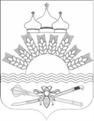 РОССИЙСКАЯ ФЕДЕРАЦИЯРОСТОВСКАЯ ОБЛАСТЬТАРАСОВСКИЙ РАЙОНМУНИЦИПАЛЬНОЕ ОБРАЗОВАНИЕ«ДЯЧКИНСКОЕ СЕЛЬСКОЕ ПОСЕЛЕНИЕ»СОБРАНИЕ ДЕПУТАТОВ ДЯЧКИНСКОГО СЕЛЬСКОГОПОСЕЛЕНИЯР Е Ш Е Н И Е17.03.2023 года                                                                                № 63сл. ДячкиноО внесении в Законодательное СобраниеРостовской области в порядке законодательнойинициативы проекта областного закона«О внесении изменения в Областной закон«О местном самоуправлении в Ростовской области»               В соответствии с частью 1 статьи 46 Устава Ростовской области, статьей 291 Областного закона от 28 декабря 2005 года № 436-ЗС «О местном самоуправлении в Ростовской области», на основании статьи 50 Устава муниципального образования «Дячкинское сельское поселение», Собрание депутатов Дячкинского сельского поселенияРЕШИЛО:1. Внести в порядке законодательной инициативы в Законодательное Собрание Ростовской области проект областного закона «О внесении изменения в Областной закон «О местном самоуправлении в Ростовской области» согласно приложению к настоящему решению.2. Назначить представителем Собрания депутатов Дячкинского сельского поселения при рассмотрении указанного проекта областного закона в Законодательном Собрании Ростовской области главу Администрации Дячкинского сельского поселения Ю.С. Филиппову.3. Контроль за исполнением настоящего решения возложить на главу Администрации Дячкинского сельского поселения Ю.С. Филиппову.4. Настоящее решение вступает в силу со дня его принятия. Председатель Собрания депутатов – глава Дячкинского сельского поселения                                         Г.Г. Геворкянсл. Дячкино«17» марта 2023 года № 63Приложение к решению Собрания депутатовДячкинского сельского поселенияот 17.03.2023г.№ 63ОБЛАСТНОЙ ЗАКОНО ВНЕСЕНИИ ИЗМЕНЕНИЯ В ОБЛАСТНОЙ ЗАКОН «О МЕСТНОМ САМОУПРАВЛЕНИИ В РОСТОВСКОЙ ОБЛАСТИ»Статья 1         Внести в приложение 373 к Областному закону от 28 декабря 2005 года №436-ЗС «О местном самоуправлении в Ростовской области» следующее изменение: пункт 1 дополнить строками 49-50 следующего содержания:«».           Статья 2Право собственности на имущество, передаваемое в соответствии с   настоящим Областным законом, возникает со дня подписания передаточного акта о принятии имущества в муниципальную собственность.Статья 3	Настоящий Областной закон вступает в силу со дня его официального опубликования.Председатель Собрания депутатов – глава Дячкинского сельского поселения                                         Г.Г. ГеворкянРОССИЙСКАЯ ФЕДЕРАЦИЯРОСТОВСКАЯ ОБЛАСТЬТАРАСОВСКИЙ РАЙОН
МУНИЦИПАЛЬНОЕ ОБРАЗОВАНИЕ«ДЯЧКИНСКОЕ СЕЛЬСКОЕ ПОСЕЛЕНИЕ»АДМИНИСТРАЦИЯ ДЯЧКИНСКОГО СЕЛЬСКОГО ПОСЕЛЕНИЯПОСТАНОВЛЕНИЕ       13.03.2023 года                                                                                             № 28                                                                                сл. ДячкиноОб утверждении Положения «О порядке демонтажа самовольно размещенных некапитальных объектов на территории Дячкинского сельского поселения»В соответствии с Федеральным законом «Об общих принципах организации местного самоуправления в Российской Федерации» от 06.10.2003 г. № 131-ФЗ Администрация Дячкинского сельского поселенияПОСТАНОВЛЯЕТ:1. Утвердить Положение «О порядке демонтажа самовольно размещенных некапитальных объектов на территории Дячкинского сельского поселения, согласно приложению к настоящему постановлению.2. Настоящее постановление вступает в силу с момента его официального опубликования.3. Контроль за выполнением настоящего постановления оставляю за собой.Глава АдминистрацииДячкинского сельского поселения                                                 Ю. С. ФилипповаПриложение 	 к постановлению Администрации                                         Дячкинского сельского поселения							             	                от 13.03.2023 г. № 28Положение О порядке демонтажа самовольно размещенных некапитальных объектов на территории Дячкинского сельского поселения Статья 1. Общие положения	1.1. Настоящее Положение, основываясь на принципах земельного законодательства о платности землепользования, учитывая право граждан на свободный доступ к местам общего пользования и на проживание в благоприятных условиях, разработано в целях рационального использования земель на территории Дячкинского сельского поселения, обеспечения исполнения полномочий органов местного самоуправления по благоустройству и озеленению территории сельского поселения. 	1.2. Положением определяется комплекс мероприятий, связанных с демонтажем самовольно размещенных на территории Дячкинского сельского поселения некапитальных объектов, предназначенных для осуществления торговли, общественного питания, оказания услуг (павильоны, киоски, лотки, летние кафе и т.п.), хранения (укрытия, стоянки) транспортных средств (металлические тенты, гаражи типа "ракушка" и "пенал", цепи, иные конструкции), а также хозяйственных и вспомогательных построек (сараи, будки, голубятни, теплицы и т.п.), ограждений, заборов, иных строений и сооружений, не являющихся объектами капитального строительства (далее - некапитальных объектов), в случае их создания или возведения на земельном участке, не предоставленном в установленном порядке для этих целей, если этот земельный участок расположен в зоне с особыми условиями использования территорий (за исключением зоны охраны объектов культурного наследия (памятников истории и культуры) народов Российской Федерации) или на территории общего пользования либо в полосе отвода инженерных сетей федерального, регионального или местного значения.Статья 2. Основания и очередность демонтажа некапитальных объектов	2.1. Основанием для демонтажа некапитальных объектов является их установка на территории Дячкинского сельского поселения без получения соответствующего разрешения, использование сооружений и объектов после прекращения действия разрешения на их установку, либо после прекращения действия или расторжения договора на право размещения нестационарного торгового объекта, а также установка некапитальных объектов с нарушением требований к установке, указанных в разрешении на их установку или в договоре на право размещения нестационарного торгового объекта. 	2.2. В первую очередь подлежат демонтажу некапитальные объекты, установленные в местах, где их возведением созданы препятствия к проезду специального транспорта (противопожарного и иного), проведению реконструкции и иных работ, связанных с обеспечением жизнедеятельности сельского поселения, некапитальные объекты, установленные на детских и спортивных площадках, в скверах, парках, элементах благоустройства, в местах расположения объектов инженерной инфраструктуры, а также иных местах общего пользования. С указанных мест некапитальные объекты подлежат демонтажу в обязательном порядке в течение срока, определяемого Администрацией Дячкинского сельского поселения. 	2.3. Очередность демонтажа некапитальных объектов может быть изменена при наличии мотивированных обращений граждан. 	2.4. Выявление самовольно размещенных некапитальных объектов фиксируется должностными лицами Администрации Дячкинского сельского поселения или работниками подведомственных ему учреждений, осуществляющих деятельность в сфере благоустройства территории, путем составления акта о выявлении объекта, обладающего признаками самовольно размещенного некапитального объекта (Приложение № 1). 	2.5. В случае если некапитальные объекты подлежат демонтажу после прекращения действия разрешения на их установку, либо после прекращения действия или расторжения договора на право размещения специализированного нестационарного торгового объекта, акт о выявлении объекта не составляется. Статья 3. Мероприятия по демонтажу некапитальных объектов	3.1. Администрация Дячкинского сельского поселения принимает решения о демонтаже некапитальных объектов в форме постановления. В течение семи дней со дня принятия решения о сносе самовольной постройки, Администрация Дячкинского сельского поселения направляет лицу, осуществившему самовольную постройку, копию данного постановления, содержащего срок для сноса самовольной постройки, который устанавливается с учетом характера самовольной постройки, но не может составлять более чем 2 месяца со дня получения владельцем указанного объекта соответствующего предписания, а также предупреждает о последствиях несоблюдения данного требования. 	3.2. Объекты мобильной торговли, торговые лотки, сборно-разборные палатки, иные конструкции, демонтаж которых не требует подготовки, должны быть демонтированы собственником не позднее десяти дней после вручения предписания. 	3.3. В целях оказания содействия в обеспечении общественного порядка при проведении мероприятий, связанных с демонтажем некапитальных объектов, Администрация Дячкинского сельского поселения вправе обратиться в органы МВД России. 	3.4. В случае, если лицо, осуществившее самовольную постройку не выявлено, Администрация Дячкинского сельского поселения в течении семи дней со дня издания постановления о сносе некапитального объекта обязано: обеспечить опубликование в порядке, установленном Уставом Администрации Дячкинского сельского поселения  для официального опубликования (обнародования) муниципальных правовых актов, сообщения о планируемом сносе самовольной постройки; обеспечить размещение на официальном сайте Администрации Дячкинского сельского поселения сообщения о планируемом сносе самовольной постройки; обеспечить размещение на некапитальном объекте сообщения о планируемом сносе самовольной постройки, с фото фиксацией указанного факта. 	3.5. Сообщения о планируемом сносе оформляются в форме предписания (Приложение № 2), в котором владельцу самовольной постройки предлагается в указанный в предписании срок добровольно произвести демонтаж некапитального объекта. В предписании также указываются последствия невыполнения требования о демонтаже. Администрация Дячкинского сельского поселения определяет ответственных за размещение сообщений о планируемом сносе лиц из числа работников Администрации Дячкинского сельского поселения и (или) подведомственных ему организаций. 	3.6. В случае выявления лица, осуществившего самовольную постройку некапитального объекта, предписание в течении двух дней со дня издания постановления о сносе вручается указанному лицу лично, либо направляется по почте с уведомлением о вручении. Статья 4. Демонтаж некапитальных объектов и их эвакуация	4.1. В случае если лицо, осуществившее самовольную постройку некапитального объекта было выявлено, но не выполнило требование предписания о демонтаже, по истечении указанного в предписании срока, Администрацией Дячкинского сельского поселения предпринимаются действия, направленные на непосредственный принудительный демонтаж некапитального объекта. 	4.2. Демонтаж некапитальных объектов производится в установленном законом порядке с оформлением акта о демонтаже самовольно размещенного некапитального объекта на территории Дячкинского сельского поселения (Приложение № 3). Снос незаконно размещенного объекта некапитального характера, самовольной постройки осуществляет уполномоченная организация своими силами либо путем привлечения третьих лиц с соблюдением требований законодательства Российской Федерации. Затраты по демонтажу некапитальных объектов взыскиваются с лиц, самовольно их установивших. 	4.3. Общественный порядок при проведении вышеуказанных действий обеспечивается сотрудниками органов МВД России. 	4.4. В случае нахождения какого-либо имущества внутри демонтируемого некапитального объекта производится его подробная опись с фото - и(или) видео фиксацией, которая является неотъемлемой частью акта о демонтаже. При нахождении в некапитальном объекте транспортного средства производится опись его внешнего состояния. 	4.5. В случае если при демонтаже некапитального объекта присутствует его владелец, опись имущества не составляется. Факт присутствия владельца некапитального объекта фиксируется в акте. Владелец некапитального объекта вправе зафиксировать в акте свои замечания по состоянию и составу имущества. 	4.6. При проведении демонтажа, по возможности, необходимо обеспечить минимальное повреждение некапитального объекта, а также имущества, находящегося внутри него. 	4.7. Организации, осуществляющие эксплуатацию многоквартирных жилых домов, сетей инженерно-технического обеспечения, а также собственники земельных участков обязаны принимать меры для предотвращения самовольной установки некапитальных объектов на закрепленных территориях. 	4.8. В случае, если лицо, осуществившее самовольную постройку, не было выявлено, снос самовольной постройки производится в аналогичном порядке по истечении одного месяца после дня размещения на официальном сайте Администрация Дячкинского сельского поселения сообщения о планируемом сносе такой постройки. Статья 5. Хранение демонтированных некапитальных объектов и находящегося внутри них имущества	5.1. Эвакуация и хранение демонтированных некапитальных объектов и находящегося внутри них имущества осуществляются уполномоченными Администрацией Дячкинского сельского поселения организациями либо на отведенной территории Администрации Дячкинского сельского поселения. Указанные организации должны иметь территорию и помещения для хранения демонтированных некапитальных объектов, и другого имущества. 	5.2. Администрация Дячкинского сельского поселения вправе привлекать организации для оказания услуг по эвакуации и хранению имущества в порядке, установленном Федеральным законом от 05.04.2013 № 44-ФЗ «О контрактной системе в сфере закупок товаров, работ, услуг для обеспечения государственных и муниципальных нужд». 	5.3. Срок хранения составляет 6 месяцев. По истечению указанного срока имущество подлежит утилизации с согласия собственника (если он установлен). Имущество также может быть продано, с последующей компенсацией расходов на хранение и реализацию, за счет средств, вырученных от продажи. Денежные средства, оставшиеся после компенсации расходов администрации, передаются собственнику реализованного имущества, а в случае, если собственник не установлен - поступают в бюджет Администрации сельского поселения. 	5.4. Возврат вышеуказанного имущества производится на основании актов, описи имущества и материалов фото фиксации по заявлению владельца имущества в организацию, осуществляющую его хранение, при предъявлении им документов, подтверждающих правообладание этим имуществом либо в Администрацию Дячкинского сельского поселения. В случае возникновения споров и разногласий по вопросу возврата демонтированного и изъятого имущества данные споры подлежат разрешению в судебном порядке. Статья 6. Заключительные положения	6.1. Освобожденная от демонтированных (снесенных) некапитальных объектов территория подлежит благоустройству. 	6.2. Споры, возникшие в результате демонтажа некапитальных объектов и их эвакуации, разрешаются в судебном порядке. 	6.3. Некапитальные объекты, собственник которых не известен, демонтируются в порядке, установленном настоящим положением и поступают в муниципальную собственность после признания их в установленном порядке бесхозяйными. Приложение № 1к Положению о порядке демонтажасамовольно размещенныхнекапитальных объектов натерритории Дячкинского сельского поселенияАктвыявления объекта, обладающего признаками самовольно размещенного объектасл. Дячкино						   «__» __________ 20 __ г.	Настоящий акт составлен Администрацией Дячкинского сельского поселения  ____________________________________________________________________(Ф.И.О., должность лица, составившего акт)о том, что на земельном участке (территории) ____________________________________________________________________(указывается адрес объекта либо привязка к близлежащим объектам, имеющим адресную привязку)расположен объект ________________________________________________________________________________________________________________(цвет, технические характеристики и т.д.)Владелец объекта: _________________________________________________________________________________________________________________________________(в случае, если владелец не был установлен, указывается «не установлен»)По результатам обследования объекта предприняты следующие действия:1.	Владельцу объекта вручено письменное предписание о демонтаже самовольно размещенного объекта от «__» __________ 20 __ г. № ____, либо направленно владельцу объекта по почте.2.	Письменное предписание о демонтаже самовольно размещенного объекта от «__» __________ 20 __ г. № ____ размещено на объекте (с фотофиксацией) без направления по почте в связи с невозможностью установления владельца объекта и опубликовано на официальном сайте Администрации Дячкинского сельского поселения .(не нужные варианты зачеркиваются)	Особые отметки: ____________________________________________________________________________________________________________________________	Подпись лица, составившего акт: ____________________________________                                                                                                                 (подпись, Ф.И.О. должность лица, составившего акт)								Приложение № 2к Положению о порядке демонтажасамовольно размещенныхнекапитальных объектов натерритории Дячкинского сельского поселенияПредписание № ____о демонтаже самовольно размещенного объектасл. Дячкино					 «__» __________ 20 __ г.	Администрацией Дячкинского сельского поселения установлено, что объект ___________________________________________________________________________________(наименование и характеристика объекта)расположенный по адресу: __________________________________________________________________________________________________________________________собственником которого является ____________________________________________________________________________________________________________________(в случае, если владелец не был установлен, указывается «не установлен»)	На основании ст. 76, ст. 222 Земельного кодекса Российской Федерации, постановления главы Администрации Дячкинского сельского поселения от «__» __________ 20 __ г. № ____, в срок до от «__» __________ 20 __ г. собственнику (владельцу) необходимо демонтировать вышеуказанный объект. В противном случае будет осуществлен принудительный снос самовольно размещенного объекта в соответствии с Положением о порядке демонтажа некапитальных объектов на территории Дячкинского сельского поселения, утвержденным постановлением Главы Администрации Дячкинского сельского поселения от «__» __________ 20 __ г. № ____.Ф.И.О, должность лица, составившего предписание: _________________________________Предписание получил: _________________________________________________________(дата, Ф.И.О, подпись)Приложение № 3к Положению о порядке демонтажасамовольно размещенныхнекапитальных объектов натерритории Дячкинского сельского поселениясл. Дячкино					 «__» __________ 20 __ г.Акт № __о демонтаже самовольно размещенного некапитального объектана территории Дячкинского сельского поселения 	Настоящим актом подтверждается, что «__» __________ 20 __ г. по адресу: сл. Дячкино, ____________________________________________________________________на основании _____________________________________________________________________________________________________________________________________был демонтирован самовольно размещенный объект: ___________________________________________________________________________________________________(наименование, характеристики, индивидуальные признаки объекта)Владельцем вышеуказанного объекта является _________________________________________________________________________________________________________(наименование юр. лица, либо Ф.И.О. физического лица, ИП, являющегося владельцем объекта если он установлен)Владелец вышеуказанного объекта уведомлен о демонтаже в установленном порядке: ___________________________________________________________________________________________________________________________________________(реквизиты предписания о необходимости демонтажа, дата, номер)Демонтаж произведен в присутствии следующих лиц:____________________________________________________________________________________________________________________________________________________________________________________________________________(Ф.И.О., подпись лиц, присутствовавших при демонтаже)При вскрытии самовольно размещенного некапитального объекта обнаружено имущество / не обнаружено (нужное подчеркнуть, в случае обнаружения составить опись имущества).Акт о демонтаже составлен с использованием средств фото-, и (или) видеофиксации, материалы которых являются неотъемлемой частью настоящего акта.Прилагаемые документы: ___________________________________________________________________________________________________________________________Владелец демонтированного объекта: _________________________________________________________________________________________________________________	(подпись)									(Ф.И.О.)Представитель Администрации Дячкинского сельского поселения: ____________________________________________________________________(должность, подпись, Ф.И.О.) Решение Собрания депутатов Дячкинского сельского поселения от 17.03.2023 № 59 «О бюджетном процессе в Дячкинском сельском поселении»Стр. 2-22Решение Собрания депутатов Дячкинского сельского поселения от 17.03.2023 № 60 «Об оплате труда муниципальных служащих Дячкинского сельского поселения»Стр. 22-32Решение Собрания депутатов Дячкинского сельского поселения от 17.03.2023 № 61 «О внесении изменений в решение Собрания депутатов Дячкинского сельского поселения от 18.09.2017 №32 «Об оплате труда работников, осуществляющих техническое обеспечение деятельности администрации Дячкинского сельского поселения и обслуживающего персонала администрации Дячкинского сельского поселения»»Стр. 32-34Решение Собрания депутатов Дячкинского сельского поселения от 17.03.2023 № 62 «Об инициативных проектах, выдвигаемых на территории муниципального образования«Дячкинское сельское поселение»»Стр. 34-49Решение Собрания депутатов Дячкинского сельского поселения от 17.03.2023 № 63 «О внесении в Законодательное Собрание Ростовской области в порядке законодательнойинициативы проекта областного закона «О внесении изменения в Областной закон«О местном самоуправлении в Ростовской области»»Стр. 49-51Постановление Администрации Дячкинского сельского поселения от 13.03.2023 № 28 «Об утверждении Положения «О порядке демонтажа самовольно размещенных некапитальных объектов на территории Дячкинского сельского поселения»»Стр. 51-58Наименование    
должностиКоэффициенты, применяемые при исчислении размеров должностных окладов муниципальных служащих (по VI группе муниципальных образований)Коэффициенты, применяемые при исчислении размеров ежемесячного денежного поощрения 
муниципальных служащих(должностных окладов)Глава Администрации муниципального образования, назначаемый по контракту2,00,31Заведующий сектором (начальник сектора)1,520,56Главный специалист 1,280,54Ведущий специалист 1,210,56Специалист первой категории          1,00,58Специалист второй категории          0,860,62Специалист0,830,60КоэффициентыКритерии оценки эффективности работы муниципальных служащих Дячкинского сельского поселения1,0Полученные задания выполнялись в полном объеме, самостоятельно, с соблюдением установленных сроков. При этом выполнялись дополнительные поручения по реализации заданий высокой степени сложности (сверх обычно выполняемого объема работы)Свыше 0,5- не более 1,0Полученные задания выполнялись в полном объеме, самостоятельно, с соблюдением установленных сроковСвыше 0,2- не более 0,5Полученные задания выполнялись своевременно, но при постоянном контроле и необходимой помощи со стороны руководителяСвыше 0 – не более 0,2Полученные задания выполнялись своевременно, но при постоянной помощи со стороны руководителя0При наличии дисциплинарного взысканияКвалификационные
разряды12345678Высококвалифицированные рабочиеРазмер ставки   
заработной платы (рублей в месяц)433545884857515554545767609761796856№п/п(ФИО полностью)Контактный телефонАдрес электронной почты1234№ п/пФИОАдресПодпись1234№п/пФИОАдресПодпись1234№п/пФИО (полностью)Контактный телефонАдрес электронной почты1.2.Всего№п/пФИО (полностью)Контактный телефонАдрес электронной почты12341.2.Всего№п/пФИОМесто жительства (наименование муниципального образования, населенного пункта, название улицы, номер дома, квартиры)Номер телефонаПланируемая форма имущественного участия граждан (предоставление материалов, предоставление техники и оборудования, вывоз мусора и др.)Планируемое трудовое участие гражданПланируемый объем финансового участия граждан (рублей)Подпись гражданинаСведения об инициативном проектеОписание1.Наименование муниципального образования, в границах которого будет реализовываться инициативный проект2.Проблема, решение которой имеет приоритетное значение для жителей Дячкинского сельского поселения3.Обоснование предложений по решению проблемы, решение которой имеет приоритетное значение для жителей Дячкинского сельского поселения4.Ожидаемый результат (ожидаемые результаты) реализации инициативного проекта5.Предварительный расчет необходимых расходов на реализацию инициативного проекта6.Планируемое финансовое, имущественное и (или) трудовое участие лиц, заинтересованных                  в реализации данного проекта7.Объем средств местного бюджета в случае, если предполагается использование этих средств в реализации инициативного проекта, за исключением планируемого объема инициативных платежейНаименование критерия отбора инициативного проекта Наименование показателя оценки критерия отбора инициативного проектаКоличественный показатель оценки критерия отбора инициативного проекта Социальная значимость инициативного проекта количество граждан, принявших участие в выдвижении инициативного проекта1 балл за каждые 5 человек, но не более 20 балловСоциальная значимость инициативного проекта количество благополучателей (человек), которые будут регулярно (не реже одного раза в месяц) пользоваться результатами реализованного инициативного проекта1 балл за каждые 100 человек, но не более 15 балловСтепень финансового участия лиц, заинтересованных в реализации инициативного проектаотношение размера инициативных платежей физических лиц в софинансировании инициативного проекта к стоимости инициативного проекта 1 балл за каждый 1 процент софинансирования, но не более 30 балловСтепень финансового участия лиц, заинтересованных в реализации инициативного проектаотношение размера инициативных платежей юридических лиц, индивидуальных предпринимателей в софинансировании проекта к стоимости инициативного проекта 1 балл за каждые 2 процента софинансирования, но не более 25 балловСтепень имущественного и трудового участия лиц, заинтересованных в реализации инициативного проектаколичество граждан, изъявивших желание принять трудовое участие в реализации инициативного проекта 1 балл за каждые 20 человек, но не более 6 балловСтепень имущественного и трудового участия лиц, заинтересованных в реализации инициативного проектаколичество форм имущественного участия в реализации инициативного проекта (предоставление строительной техники, материалов и тому подобное)1 балл за каждую 1 форму нефинансового участия, но не более 4 балловПринятЗаконодательным Собранием______________________  2023 года49.Котельнаякадастровый номер:61:37:0030101:1741Российская Федерация, Ростовская область, Тарасовский муниципальный район, Дячкинское сельское поселение, сл. Дячкино, ул. Мира, зд. 16а.77,2Администрация Дячкинского сельского поселения50.Земельный участоккадастровый номер:61:37:0030101:476Российская Федерация, Ростовская область, Тарасовский муниципальный район, Дячкинское сельское поселение, сл. Дячкино, ул. Мира, земельный участок 16а.98Администрация Дячкинского сельского поселенияГубернатор Ростовской областиВ.Ю. Голубев